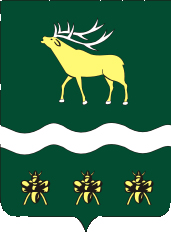 АДМИНИСТРАЦИЯЯКОВЛЕВСКОГО МУНИЦИПАЛЬНОГО РАЙОНА ПРИМОРСКОГО КРАЯ ПОСТАНОВЛЕНИЕ О внесении изменений в постановление Администрации Яковлевского муниципального района от 16.12.2015 г. № 444 - НПА «Об утверждении муниципальной программы «Развитие культуры в Яковлевском муниципальном районе» на 2014-2020 годы»Руководствуясь Федеральным законом от 06.10.2003г. № 131-ФЗ «Об общих принципах организации местного самоуправления в Российской Федерации», на основании Устава Яковлевского муниципального района, распоряжения Администрации Яковлевского муниципального района от 06.10.2015 г. № 408 «Об утверждении Перечня муниципальных программ Яковлевского муниципального района» (в ред. постановлений Администрации Яковлевского муниципального района от 19.01.2018 №19), Администрация Яковлевского муниципального районаПОСТАНОВЛЯЕТ:1. Внести в муниципальную программу «Развитие культуры в  Яковлевском муниципальном районе» на 2014–2020 годы, утвержденную постановлением Администрации Яковлевского муниципального района от 16.12.2015 г. №444 – НПА «Об утверждении муниципальной программы «Развитие культуры в Яковлевском муниципальном районе» на 2014–2020 годы (в редакции постановлений Администрации Яковлевского муниципального района от 30.01.2017г. №24-НПА, от 27.11.2017 №972-НПА, от 31.01.2018 № 72-НПА, от 27.04.2018 №316-НПА, от 14.08.2018 №460-НПА, от 02.11.2018 № 601-НПА) (далее - Постановление), следующие изменения: 1.1. Изложить муниципальную программу «Развитие культуры в  Яковлевском муниципальном районе» на 2014–2020 годы, утвержденную Постановлением, в новой редакции, согласно приложениям к настоящему Постановлению;2. Руководителю аппарата Администрации Яковлевского муниципального района (Сомова О.В.) обеспечить опубликование настоящего постановления в газете «Сельский труженик» и размещение на официальном сайте Администрации Яковлевского муниципального района.3. Настоящее постановление вступает в силу со дня его официального опубликования.4. Контроль за исполнением настоящего постановления оставляю за собой.Глава района - глава АдминистрацииЯковлевского муниципального района 			            	Н.В. ВязовикПАСПОРТМУНИЦИПАЛЬНОЙ ПРОГРАММЫ ЯКОВЛЕВСКОГОМУНИЦИПАЛЬНОГО РАЙОНА «РАЗВИТИЕ КУЛЬТУРЫ В ЯКОВЛЕВСКОМ МУНИЦИПАЛЬНОМ РАЙОНЕ» НА 2014-2020 ГОДЫПРИОРИТЕТЫ ГОСУДАРСТВЕННОЙ ПОЛИТИКИ В СФЕРЕ РЕАЛИЗАЦИИ МУНИЦИПАЛЬНОЙ ПРОГРАММЫ. ЦЕЛИ И ЗАДАЧИПриоритеты государственной политики в сфере культуры установлены следующими стратегическими документами и нормативными правовыми актами Российской Федерации:Концепцией долгосрочного социально-экономического развития Российской Федерации на период до 2020 года, утвержденной Распоряжением Правительства Российской Федерации от 17 ноября 2008 года N 1662-р;Стратегией государственной культурной политики на период до 2030 года, утвержденной распоряжением Правительства Российской Федерации от 29 февраля 2016 года № 326-р;Стратегией национальной безопасности Российской Федерации до 2020 года, утвержденной Указом Президента Российской Федерации от 12 мая 2009 года N 537;Стратегией развития информационного общества в Российской Федерации, утвержденной Президентом Российской Федерации 7 февраля 2008 года N Пр-212;Национальной стратегией действий в интересах детей на 2012 - 2017 годы, утвержденной Указом Президента Российской Федерации от 1 июня 2012 года N 761;Стратегией государственной молодежной политики в Российской Федерации, утвержденной Распоряжением Правительства Российской Федерации от 18 декабря 2006 года N 1760-р;Основными направлениями государственной политики по развитию сферы культуры в Российской Федерации до 2015 года, согласованными Правительством Российской Федерации от 1 июня 2006 года N МФ-П44-2462;Концепцией сохранения и развития нематериального культурного наследия народов Российской Федерации на 2009 - 2015 годы, утвержденной приказом Министерства культуры Российской Федерации от 17 декабря 2008 года N 267;Концепцией развития образования в сфере культуры и искусства в Российской Федерации на 2008 - 2015 годы, одобренной Распоряжением Правительства Российской Федерации от 25 августа 2008 года N 1244-р;Концепцией развития сотрудничества в сфере культуры между приграничными территориями Российской Федерации и сопредельными государствами на период до 2020 года, утвержденной приказом Министерства культуры Российской Федерации от 20 июля 2011 года N 807;Стратегией социально-экономического развития Дальнего Востока и Байкальского региона на период до 2025 года, утвержденной Распоряжением Правительства Российской Федерации от 28 декабря 2009 года N 2094-р;Постановлением Правительства Российской Федерации от 3 марта 2012 года N 186 "О федеральной целевой программе "Культура России (2012 - 2018 годы)";Основы законодательства Российской Федерации о культуре провозглашают основополагающую роль культуры в развитии и самореализации личности, гуманизации общества, сохранении национальной самобытности, отмечают неразрывную связь создания и сохранения культурных ценностей, приобщения к ним всех граждан с социально-экономическим прогрессом, развитием демократии, укреплением целостности и суверенитета Российской Федерации.Концепция долгосрочного социально-экономического развития Российской Федерации на период до 2020 года (далее - Концепция) определяет в качестве цели государственной политики в сфере культуры - развитие и реализацию культурного и духовного потенциала каждой личности и общества в целом. Важность достижения этой цели подчеркивается в контексте перехода экономики России на инновационный путь развития.Стратегия Национальной безопасности Российской Федерации до 2020 года отмечает, что в России возрождаются исконно российские идеалы, духовность, достойное отношение к исторической памяти, укрепляется общественное согласие на основе общих ценностей - свободы и независимости Российского государства, гуманизма, межнационального мира и единства культур многонационального народа Российской Федерации, уважения семейных традиций, патриотизма.Важным вопросом культурной политики является патриотическое воспитание, в котором необходимо следование общепринятым приоритетам.В соответствии с Концепцией одним из главных направлений перехода к инновационному социально ориентированному типу экономического развития страны является создание условий для улучшения качества жизни граждан Российской Федерации, в том числе за счет развития сферы культуры.Концепция территориально-отраслевого развития Яковлевского муниципального района (Схема территориального планирования Яковлевского муниципального района), утвержденная решение Думы Яковлевского муниципального района от 30.07.2013г. №896.В соответствии со стратегическими приоритетами политики в сфере культуры формируются цели муниципальной программы:- реализация стратегической роли культуры как программы духовно-нравственного основания развития личности и государства, единства российского общества;- создание условий для дальнейшего развития культуры и искусства в Яковлевском муниципальном районе;- сохранения национально-культурных традиций для формирования  духовно-нравственных ориентиров граждан;- создание условий для сохранения и развития культуры и искусства как системы духовно-нравственных ценностей, духовного наследия и творческого потенциала;- повышение эффективности использования ресурсов культуры в целях социально-экономического развития Яковлевского муниципального района;- повышение качества и разнообразия услуг, предоставляемых в сфере культурыформирование единого информационного пространства, создание условий для обеспечения доступа различных групп граждан к культурным ценностям и информационным ресурсам, повышение эффективности использования ресурсов культуры в целях социально-экономического развития Яковлевского муниципального района;     - создание условий для сохранения и развития библиотечного дела как системы духовно-нравственных ценностей, культурного наследия и интеллектуального потенциала;- повышения качества и разнообразия услуг, предоставляемых в сфере библиотечно-информационного обслуживания;- организация систематической пропаганды патриотических ценностей, широкое информирование населения о культурно-исторических традициях района, его людях;- формирование уважения к традициям и символам нашего государства.Достижение поставленных целей Муниципальной программы требует решения взаимосвязанных и взаимодополняющих задач, отражающих установленные полномочия органов местного самоуправления в сфере культуры:- сохранение культурного и исторического наследия; - обеспечение доступа граждан к культурным ценностям и участию в культурной жизни;реализация творческого потенциала населения;- создание благоприятных условий для устойчивого развития сферы культуры; - обеспечение максимальной доступности для жителей Яковлевского муниципального района к российскому и мировому культурному наследию, современной культуре, услугам учреждений культуры;- поддержка развития всех видов и жанров традиционной и современной культуры и искусства;- формирование ценностных ориентаций личности и социальных групп, направленных на повышение уровня вовлеченности населения в культурную жизнь района выявление и поддержка талантливых детей и молодежи;- сохранение объемов и улучшение качества услуг в сфере культурного досуга населения, решение вопросов по подготовке и закреплению кадров;- увеличение количества населения, участвующего в культурно-досуговых мероприятиях, улучшение материально-технической базы учреждений культуры и искусства района;- сохранение объемов и улучшение качества услуг в сфере библиотечно-информационного обслуживания;- увеличение количества пользователей библиотечными услугами;- улучшение материально-технической базы библиотеки, создание комфортной среды для пользователей;- пополнение и обеспечение сохранности библиотечного фонда;- модернизация деятельности библиотек в соответствии с современными требованиями социально-экономического развития Яковлевского муниципального района;- обновление содержания патриотического воспитания, совершенствование его форм и методов;- формирование позитивного отношения общества к военной службе и положительной мотивации у молодых людей относительно прохождения военной службы по контракту и по призыву;- обеспечение взаимодействия молодежных и ветеранских организаций и преемственности патриотического воспитания;- усиление роли семьи в патриотическом воспитании детей.СВЕДЕНИЯ ОБ ИНДИКАТОРАХ И НЕПОСРЕДСТВЕННЫХ РЕЗУЛЬТАТАХ РЕАЛИЗАЦИИ МУНИЦИПАЛЬНОЙ ПРОГРАММЫПоказатели Муниципальной программы соответствуют ее приоритетам, целям и задачам.Перечень показателей Муниципальной программы:- удельный вес населения, участвующего в платных культурно-досуговых мероприятиях, проводимых муниципальными учреждениям культуры и искусства;- охват населения Яковлевского муниципального района культурными мероприятиями;- количество экземпляров новых поступлений в библиотечные фонды общедоступных библиотек на 1000 тыс. человек населения Яковлевского муниципального района;- количество пользователей библиотек;- удельный вес доли детей, получающих услуги по дополнительному образованию детей в области культуры и искусства, в общей численности учащихся детей в Яковлевском муниципальном районе;- удельный вес населения посещающего музей;- увеличение  количества пользователей библиотек;- увеличение  посещений библиотек;- увеличение количества книговыдачи библиотек;- увеличение количества мероприятий, направленных на пропаганду чтения;- увеличение охвата населения мероприятиями патриотической направленности;- увеличение количества экспозиций и выставок, посвящённых памятным датам истории Отечества.Перечень показателей Муниципальной программы носит открытый характер и предусматривает возможность корректировки в случае потери информативности показателя, изменения приоритетов государственной политики, появления новых технологических и социально-экономических обстоятельств. Существенно влияющих на развитие соответствующих сфер экономической деятельности.Плановые значения показателей Муниципальной программы, характеризующих эффективность реализации мероприятий Муниципальной программы и подпрограмм, приведены в приложении № 1 к настоящей Муниципальной программе.III. ПЕРЕЧЕНЬ МЕРОПРИЯТИЙ МУНИЦИПАЛЬНОЙ ПРОГРАММЫИ ПЛАН ИХ РЕАЛИЗАЦИИПеречень и краткое описание реализуемых в составе Муниципальной программы подпрограмм и отдельных мероприятий и план их реализации приведены в приложении №2 к настоящей Муниципальной программе.Паспорт подпрограммы № 1 «Сохранение и развитие культуры в Яковлевском муниципальном районе» на 2014-2020 годы приведен в приложении № 6 к настоящей Муниципальной программе.Паспорт подпрограммы № 2 «Сохранение и развитие библиотечно-информационного дела в Яковлевском муниципальном районе» на 2014-2020 годы приведен в приложении № 7 к настоящей Муниципальной программе.Паспорт подпрограммы № 3 «Патриотическое воспитание граждан Российской Федерации в Яковлевском муниципальном районе» на 2014-2020 годы приведен в приложении № 8 к настоящей Муниципальной программе.IV. МЕХАНИЗМ РЕАЛИЗАЦИИ МУНИЦИПАЛЬНОЙ ПРОГРАММЫМеханизм реализации Муниципальной программы направлен на эффективное планирование основных мероприятий, координацию действий ответственных исполнителей и соисполнителей Муниципальной программы, обеспечение контроля исполнения программных мероприятий, проведение мониторинга состояния работ по выполнению Муниципальной программы, выработку решений при возникновении отклонения хода работ от плана реализации Муниципальной программы.Реализация Муниципальной программы осуществляется посредством:размещения заказов на поставки товаров, выполнение работ, оказание услуг для муниципальных нужд в порядке, предусмотренном законодательством РФ;предоставления субсидий муниципальным бюджетным учреждениям на финансовое обеспечение муниципального задания на оказание муниципальных услуг (выполнение работ);выделения средств муниципальным казенным учреждениям на выполнение функций в соответствии со ст. 221 Бюджетного кодекса Российской Федерации, приказом Министерства финансов Российской Федерации от 20 ноября 2007 года N 112-н "Об общих требованиях к порядку составления и утверждения и ведения бюджетных смет казенных учреждений";привлечение инвестиций из федерального и краевого бюджета посредством участия в Государственной программе «Развитие культуры Приморского края» и Программе «Социально-экономическое развитие Приморского края» в соответствии с утвержденным Порядком.Внесение изменений в Муниципальную программу осуществляется ответственным исполнителем Муниципальной программы по собственной инициативе, инициативе соисполнителей Муниципальной программы либо во исполнение поручений главы Яковлевского муниципального района или Администрации Яковлевского муниципального района, в том числе, с учетом результатов оценки эффективности реализации Муниципальной программы.Ответственный исполнитель Муниципальной программы размещает на официальном сайте Администрации Яковлевского муниципального района в сети Интернет информацию о Муниципальной программе, ходе ее реализации, достижении значений показателей (индикаторов) Муниципальной программы, степени выполнения муниципальной программы.Муниципальное казенное учреждение «Управление культуры» Яковлевского муниципального района представляет в установленные сроки содержательный и финансовый отчет о реализации мероприятий Муниципальной программы. Целевое расходование средств Муниципальной программы подлежит постоянному контролю со стороны уполномоченных органов.Для обеспечения мониторинга и анализа хода реализации  Муниципальной программы МКУ «Управление культуры» ежеквартально, не позднее 10 числа месяца, следующего за отчетным направляет в отдел экономического развития администрации Яковлевского муниципального района отчет о ходе выполнения программных мероприятий.Кроме того, МКУ «Управление культуры» ежегодно до 10 февраля представляет в отдел экономического развития администрации Яковлевского муниципального района доклад о ходе работ по реализации Муниципальной программы. Доклад должен содержать:- общий объем фактически произведенных расходов, в том числе по источникам финансирования;- перечень завершенных в течение года мероприятий по Муниципальной программе;- перечень мероприятий по Муниципальной программе не завершенных в течение года;- оценку достигнутых и планируемых социально-экономических результатов эффективности Муниципальной программы;- предложения о внесении изменений в Муниципальную программу (без изменений целей и задач, а также без снижения результатов, которые должны быть получены в ходе выполнения Муниципальной программы);- предложения о сокращении, начиная с очередного финансового года, бюджетных ассигнований на реализацию Муниципальной программы или о досрочном прекращении ее реализации.При завершении реализации Муниципальной программы МКУ «Управление культуры» направляет подробную информацию об итогах ее реализации, в том числе о достижении утвержденных в Муниципальной программе показателей эффективности в отдел экономического развития администрации Яковлевского муниципального района. В случае не достижения утвержденных показателей эффективности Муниципальной программы МКУ «Управление культуры» указывает причины соответствующих отклонений.V. ПРОГНОЗ СВОДНЫХ ПОКАЗАТЕЛЕЙ МУНИЦИПАЛЬНЫХ ЗАДАНИЙНА ОКАЗАНИЕ МУНИЦИПАЛЬНЫХ УСЛУГ (РАБОТ) МУНИЦИПАЛЬНЫМИ УЧРЕЖДЕНИЯМИ В РАМКАХ МУНИЦИПАЛЬНОЙ ПРОГРАММЫПрогноз сводных показателей муниципальных заданий на оказание муниципальных услуг (работ) муниципальными учреждениями по Муниципальной программе приведен в приложении № 3 к настоящей Муниципальной программе.VI. РЕСУРСНОЕ ОБЕСПЕЧЕНИЕ РЕАЛИЗАЦИИ МУНИЦИПАЛЬНОЙ ПРОГРАММЫИнформация о ресурсном обеспечении реализации Муниципальной программы за счет средств бюджета Яковлевского муниципального района с расшифровкой по подпрограммам, отдельным мероприятиям, а также по годам реализации Муниципальной программы приведена в приложении № 4 к настоящей Муниципальной программе.Информация о прогнозной оценке расходов на реализацию Муниципальной программы за счет всех источников приведена в приложении № 5 к настоящей Муниципальной программе.от26.12.2018с. Яковлевка№703-НПАПриложениек постановлению Администрации                                                                                                                                                                                                                                                                                                                                                                                                                                                                       Яковлевского муниципального района от 16.12.2015 № 444-НПА(в редакции постановленияот 26.12.2018 № 703-НПА)                                                                                                                                                                                                                                                                                                                                                                                 ороролрооаоОтветственный исполнитель программыМуниципальное казённое учреждение «Управление культуры» Яковлевского муниципального районаСоисполнители программынетСтруктура программы подпрограмма № 1 «Сохранение и развитие культуры в Яковлевском муниципальном районе» на 2014 – 2020 годы (приложение № 6 к муниципальной программе Яковлевского муниципального района «Развитие культуры в Яковлевском муниципальном районе» на 2014-2020 годы) (далее – Муниципальная программа);подпрограмма № 2 «Сохранение и развитие библиотечно-информационного дела в Яковлевском муниципальном районе» на 2014-2020 годы (приложение № 7 к Муниципальной программе) подпрограмма № 3 «Патриотическое воспитание граждан Российской Федерации в Яковлевском муниципальном районе» на 2014-2020 годы (приложение № 8 к Муниципальной программе)отдельное мероприятие: «Мероприятие по осуществлению руководства и управления в сфере культуры»Цели программы реализация стратегической роли культуры как программы духовно-нравственного основания развития личности и государства, единства российского общества;создание условий для дальнейшего развития культуры и искусства в Яковлевском муниципальном районе; сохранения национально-культурных традиций для формирования  духовно-нравственных ориентиров граждан;создание условий для сохранения и развития культуры и искусства как системы духовно-нравственных ценностей, духовного наследия и творческого потенциала;повышение эффективности использования ресурсов культуры в целях социально-экономического развития Яковлевского муниципального района;повышение качества и разнообразия услуг, предоставляемых в сфере культурыформирование единого информационного пространства, создание условий для обеспечения доступа различных групп граждан к культурным ценностям и информационным ресурсам, повышение эффективности использования ресурсов культуры в целях социально-экономического развития Яковлевского муниципального района;     создание условий для сохранения и развития библиотечного дела как системы духовно-нравственных ценностей, культурного наследия и интеллектуального потенциала;повышения качества и разнообразия услуг, предоставляемых в сфере библиотечно-информационного обслуживания;организация систематической пропаганды патриотических ценностей, широкое информирование населения о культурно-исторических традициях района, его людях;формирование уважения к традициям и символам нашего государства.Задачи программысохранение культурного и исторического наследия; обеспечение доступа граждан к культурным ценностям и участию в культурной жизни;реализация творческого потенциала населения;создание благоприятных условий для устойчивогоразвития сферы культуры; обеспечение максимальной доступности для жителей Яковлевского муниципального района к российскому и мировому культурному наследию, современной культуре, услугам учреждений культуры;поддержка развития всех видов и жанров традиционной и современной культуры и искусства;формирование ценностных ориентаций личности и социальных групп, направленных на повышение уровня вовлеченности населения в культурную жизнь района выявление и поддержка талантливых детей и молодежи;сохранение объемов и улучшение качества услуг в сфере культурного досуга населения, решение вопросов по подготовке и закреплению кадров;увеличение количества населения, участвующего в культурно-досуговых мероприятиях, улучшение материально-технической базы учреждений культуры и искусства района;сохранение объемов и улучшение качества услуг в сфере библиотечно-информационного обслуживания;увеличение количества пользователей библиотечными услугами;улучшение материально-технической базы библиотеки, создание комфортной среды для пользователей;пополнение и обеспечение сохранности библиотечного фонда;модернизация деятельности библиотек в соответствии с современными требованиями социально-экономического развития Яковлевского муниципального района;обновление содержания патриотического воспитания, совершенствование его форм и методов;формирование позитивного отношения общества к военной службе и положительной мотивации у молодых людей относительно прохождения военной службы по контракту и по призыву;обеспечение взаимодействия молодежных и ветеранских организаций и преемственности патриотического воспитания;усиление роли семьи в патриотическом воспитании детей.Сроки реализации программы 2014-2020 годы Объёмы бюджетных ассигнований программ (с расшифровкой по годам и источникам финансирования)общий объем финансирования мероприятий на реализацию Муниципальной программы составляет – 137 332,83171 тыс. руб. в том числе: 2014 год – 00,00 тыс.руб.;2015 год – 00,00 тыс.руб.;2016 год – 24 364,5545 тыс. руб.;2017 год – 28 653,28078 тыс. руб.;2018 год – 29 810,99643 тыс. руб.;2019 год – 26 798,00 тыс. руб.;2020 год – 27 706,00 тыс. руб.общий объем финансирования на реализацию Муниципальной программы  за счёт средств местного бюджета составляет – 137 178,33171 тыс. руб. в том числе:2014 год – 00,00 тыс.руб.;2015 год – 00,00 тыс.руб.;2016 год – 24210,0545 тыс. руб.;2017 год – 28 653,28078 тыс. руб.;2018 год – 29 810,99643тыс. руб.;2019 год – 26 798,00 тыс. руб;2020 год – 27 706,00 тыс. руб.общий объем финансирования на реализацию Муниципальной программы  за счёт средств федерального бюджета составляет – 154,50 тыс. руб. в том числе:2014 год – 00,00 тыс.руб.;2015 год – 0,00 тыс.руб.;2016 год – 154,50 тыс. руб.;2017 год – 0,00 тыс. руб.;2018 год – 0,00 тыс. руб.;2019 год – 0,00 тыс. руб.;2020 год – 0,00 тыс. руб.Индикаторы достижения цели- увеличение удельного веса населения, участвующего в платных культурно - досуговых мероприятиях, проводимых  муниципальными учреждениями культуры и искусства; - увеличение охвата населения Яковлевского муниципального района культурными мероприятиями;- увеличение удельного веса доли детей, получающих услуги по дополнительному образованию  в области культуры и искусства, в общей численности учащихся детей Яковлевского муниципального района;- увеличение удельного веса населения, посещающего музей;- увеличение количества экземпляров новых поступлений в библиотечные фонды общедоступных библиотек на 1000 тыс. человек населения Яковлевского муниципального района;- увеличение количества пользователей библиотек;- увеличение  посещений библиотек;- увеличение количества книговыдачи библиотек;- увеличение количества мероприятий, направленных на пропаганду чтения;- увеличение охвата населения мероприятиями патриотической направленности;- увеличение количества экспозиций и выставок, посвящённых памятным датам истории Отечества.Приложение № 1                                                                                                                                                            к муниципальной программе Яковлевского муниципального района  "Развитие культуры  в Яковлевском муниципальном районе» на 2014-2020 годы,  утвержденной постановлением Администрации Яковлевского муниципального района от 16.12.2015 г. №444-НПА                                                                                                                   (в редакции постановления                                                      
от  26.12.2018 г. № 703-НПА)Приложение № 1                                                                                                                                                            к муниципальной программе Яковлевского муниципального района  "Развитие культуры  в Яковлевском муниципальном районе» на 2014-2020 годы,  утвержденной постановлением Администрации Яковлевского муниципального района от 16.12.2015 г. №444-НПА                                                                                                                   (в редакции постановления                                                      
от  26.12.2018 г. № 703-НПА)Приложение № 1                                                                                                                                                            к муниципальной программе Яковлевского муниципального района  "Развитие культуры  в Яковлевском муниципальном районе» на 2014-2020 годы,  утвержденной постановлением Администрации Яковлевского муниципального района от 16.12.2015 г. №444-НПА                                                                                                                   (в редакции постановления                                                      
от  26.12.2018 г. № 703-НПА)Приложение № 1                                                                                                                                                            к муниципальной программе Яковлевского муниципального района  "Развитие культуры  в Яковлевском муниципальном районе» на 2014-2020 годы,  утвержденной постановлением Администрации Яковлевского муниципального района от 16.12.2015 г. №444-НПА                                                                                                                   (в редакции постановления                                                      
от  26.12.2018 г. № 703-НПА)Приложение № 1                                                                                                                                                            к муниципальной программе Яковлевского муниципального района  "Развитие культуры  в Яковлевском муниципальном районе» на 2014-2020 годы,  утвержденной постановлением Администрации Яковлевского муниципального района от 16.12.2015 г. №444-НПА                                                                                                                   (в редакции постановления                                                      
от  26.12.2018 г. № 703-НПА)СВЕДЕНИЯ ОБ ИНДИКАТОРАХ И НЕПОСРЕДСТВЕННЫХ РЕЗУЛЬТАТАХСВЕДЕНИЯ ОБ ИНДИКАТОРАХ И НЕПОСРЕДСТВЕННЫХ РЕЗУЛЬТАТАХСВЕДЕНИЯ ОБ ИНДИКАТОРАХ И НЕПОСРЕДСТВЕННЫХ РЕЗУЛЬТАТАХСВЕДЕНИЯ ОБ ИНДИКАТОРАХ И НЕПОСРЕДСТВЕННЫХ РЕЗУЛЬТАТАХСВЕДЕНИЯ ОБ ИНДИКАТОРАХ И НЕПОСРЕДСТВЕННЫХ РЕЗУЛЬТАТАХСВЕДЕНИЯ ОБ ИНДИКАТОРАХ И НЕПОСРЕДСТВЕННЫХ РЕЗУЛЬТАТАХСВЕДЕНИЯ ОБ ИНДИКАТОРАХ И НЕПОСРЕДСТВЕННЫХ РЕЗУЛЬТАТАХСВЕДЕНИЯ ОБ ИНДИКАТОРАХ И НЕПОСРЕДСТВЕННЫХ РЕЗУЛЬТАТАХСВЕДЕНИЯ ОБ ИНДИКАТОРАХ И НЕПОСРЕДСТВЕННЫХ РЕЗУЛЬТАТАХМУНИЦИПАЛЬНОЙ ПРОГРАММЫ ЯКОВЛЕВСКОГО МУНИЦИПАЛЬНОГО РАЙОНАМУНИЦИПАЛЬНОЙ ПРОГРАММЫ ЯКОВЛЕВСКОГО МУНИЦИПАЛЬНОГО РАЙОНАМУНИЦИПАЛЬНОЙ ПРОГРАММЫ ЯКОВЛЕВСКОГО МУНИЦИПАЛЬНОГО РАЙОНАМУНИЦИПАЛЬНОЙ ПРОГРАММЫ ЯКОВЛЕВСКОГО МУНИЦИПАЛЬНОГО РАЙОНАМУНИЦИПАЛЬНОЙ ПРОГРАММЫ ЯКОВЛЕВСКОГО МУНИЦИПАЛЬНОГО РАЙОНАМУНИЦИПАЛЬНОЙ ПРОГРАММЫ ЯКОВЛЕВСКОГО МУНИЦИПАЛЬНОГО РАЙОНАМУНИЦИПАЛЬНОЙ ПРОГРАММЫ ЯКОВЛЕВСКОГО МУНИЦИПАЛЬНОГО РАЙОНАМУНИЦИПАЛЬНОЙ ПРОГРАММЫ ЯКОВЛЕВСКОГО МУНИЦИПАЛЬНОГО РАЙОНАМУНИЦИПАЛЬНОЙ ПРОГРАММЫ ЯКОВЛЕВСКОГО МУНИЦИПАЛЬНОГО РАЙОНА"РАЗВИТИЕ КУЛЬТУРЫ В ЯКОВЛЕВСКОМ МУНИЦИПАЛЬНОМ РАЙОНЕ" НА 2014-2020 ГОДЫ"РАЗВИТИЕ КУЛЬТУРЫ В ЯКОВЛЕВСКОМ МУНИЦИПАЛЬНОМ РАЙОНЕ" НА 2014-2020 ГОДЫ"РАЗВИТИЕ КУЛЬТУРЫ В ЯКОВЛЕВСКОМ МУНИЦИПАЛЬНОМ РАЙОНЕ" НА 2014-2020 ГОДЫ"РАЗВИТИЕ КУЛЬТУРЫ В ЯКОВЛЕВСКОМ МУНИЦИПАЛЬНОМ РАЙОНЕ" НА 2014-2020 ГОДЫ"РАЗВИТИЕ КУЛЬТУРЫ В ЯКОВЛЕВСКОМ МУНИЦИПАЛЬНОМ РАЙОНЕ" НА 2014-2020 ГОДЫ"РАЗВИТИЕ КУЛЬТУРЫ В ЯКОВЛЕВСКОМ МУНИЦИПАЛЬНОМ РАЙОНЕ" НА 2014-2020 ГОДЫ"РАЗВИТИЕ КУЛЬТУРЫ В ЯКОВЛЕВСКОМ МУНИЦИПАЛЬНОМ РАЙОНЕ" НА 2014-2020 ГОДЫ"РАЗВИТИЕ КУЛЬТУРЫ В ЯКОВЛЕВСКОМ МУНИЦИПАЛЬНОМ РАЙОНЕ" НА 2014-2020 ГОДЫ"РАЗВИТИЕ КУЛЬТУРЫ В ЯКОВЛЕВСКОМ МУНИЦИПАЛЬНОМ РАЙОНЕ" НА 2014-2020 ГОДЫ№ п/пНаименование индикатора/непосредственного результатаЕд. измерения201420152016201720182019202012345678910Муниципальная программа «Развитие культуры  в Яковлевском муниципальном районе» на 2014-2020 годыМуниципальная программа «Развитие культуры  в Яковлевском муниципальном районе» на 2014-2020 годыМуниципальная программа «Развитие культуры  в Яковлевском муниципальном районе» на 2014-2020 годыМуниципальная программа «Развитие культуры  в Яковлевском муниципальном районе» на 2014-2020 годыМуниципальная программа «Развитие культуры  в Яковлевском муниципальном районе» на 2014-2020 годыМуниципальная программа «Развитие культуры  в Яковлевском муниципальном районе» на 2014-2020 годыМуниципальная программа «Развитие культуры  в Яковлевском муниципальном районе» на 2014-2020 годыМуниципальная программа «Развитие культуры  в Яковлевском муниципальном районе» на 2014-2020 годыМуниципальная программа «Развитие культуры  в Яковлевском муниципальном районе» на 2014-2020 годыМуниципальная программа «Развитие культуры  в Яковлевском муниципальном районе» на 2014-2020 годы1подпрограмма № 1 "Сохранение и развитие культуры  в Яковлевском  муниципальном районе» на 2014-2020 годыподпрограмма № 1 "Сохранение и развитие культуры  в Яковлевском  муниципальном районе» на 2014-2020 годыподпрограмма № 1 "Сохранение и развитие культуры  в Яковлевском  муниципальном районе» на 2014-2020 годыподпрограмма № 1 "Сохранение и развитие культуры  в Яковлевском  муниципальном районе» на 2014-2020 годыподпрограмма № 1 "Сохранение и развитие культуры  в Яковлевском  муниципальном районе» на 2014-2020 годыподпрограмма № 1 "Сохранение и развитие культуры  в Яковлевском  муниципальном районе» на 2014-2020 годыподпрограмма № 1 "Сохранение и развитие культуры  в Яковлевском  муниципальном районе» на 2014-2020 годыподпрограмма № 1 "Сохранение и развитие культуры  в Яковлевском  муниципальном районе» на 2014-2020 годыподпрограмма № 1 "Сохранение и развитие культуры  в Яковлевском  муниципальном районе» на 2014-2020 годы1.1Удельный вес населения, участвующего в платных культурно-досуговых мероприятиях, проводимых  муниципальными учреждениями культуры и искусствав % к предыдущему году00213,5214,1214,1214,1214,11.2Охват населения Яковлевского муниципального района культурными мероприятиямичел.0082000825008250082500825001.3Удельного вес  детей, получающих услуги по дополнительному образованию  в области культуры и искусства, в общей численности учащихся детей Яковлевского муниципального районав % к предыдущему году0011,111,211,211,211,21.4Удельный вес населения посещающего музейв % к предыдущему году006,46,56,56,56,52подпрограмма №2 "Сохранение и развитие библиотечно-информационного дела в Яковлевском муниципальном районе" на 2014-2020 годыподпрограмма №2 "Сохранение и развитие библиотечно-информационного дела в Яковлевском муниципальном районе" на 2014-2020 годыподпрограмма №2 "Сохранение и развитие библиотечно-информационного дела в Яковлевском муниципальном районе" на 2014-2020 годыподпрограмма №2 "Сохранение и развитие библиотечно-информационного дела в Яковлевском муниципальном районе" на 2014-2020 годыподпрограмма №2 "Сохранение и развитие библиотечно-информационного дела в Яковлевском муниципальном районе" на 2014-2020 годыподпрограмма №2 "Сохранение и развитие библиотечно-информационного дела в Яковлевском муниципальном районе" на 2014-2020 годыподпрограмма №2 "Сохранение и развитие библиотечно-информационного дела в Яковлевском муниципальном районе" на 2014-2020 годыподпрограмма №2 "Сохранение и развитие библиотечно-информационного дела в Яковлевском муниципальном районе" на 2014-2020 годыподпрограмма №2 "Сохранение и развитие библиотечно-информационного дела в Яковлевском муниципальном районе" на 2014-2020 годы2.1Количество   экземпляров   новых    поступлений    в    библиотечные фонды общедоступных библиотек  на  1000 тыс. человек населения Яковлевского муниципального районаэкз.001,251,251,251,251,252.2Количество пользователей библиотекчел.00480250005000500050002.3Количество посещений библиотектыс.чел.0057606060602.4Количество книговыдачи библиотектыс. экз.0091,191,391,391,391,32.5Количество мероприятий, направленных на пропаганду чтения Ед. измерения004814864864864863подрограмма №3  Патриотическое воспитание граждан Российской Федерации в Яковлевском муниципальном районе» на 2014-2020 годыподрограмма №3  Патриотическое воспитание граждан Российской Федерации в Яковлевском муниципальном районе» на 2014-2020 годыподрограмма №3  Патриотическое воспитание граждан Российской Федерации в Яковлевском муниципальном районе» на 2014-2020 годыподрограмма №3  Патриотическое воспитание граждан Российской Федерации в Яковлевском муниципальном районе» на 2014-2020 годыподрограмма №3  Патриотическое воспитание граждан Российской Федерации в Яковлевском муниципальном районе» на 2014-2020 годыподрограмма №3  Патриотическое воспитание граждан Российской Федерации в Яковлевском муниципальном районе» на 2014-2020 годыподрограмма №3  Патриотическое воспитание граждан Российской Федерации в Яковлевском муниципальном районе» на 2014-2020 годыподрограмма №3  Патриотическое воспитание граждан Российской Федерации в Яковлевском муниципальном районе» на 2014-2020 годы3.1Охват населения мероприятиями патриотической направленностичел.0031000312003120031200312003.2Количество экспозиций и выставок, посвященных памятным датам истории ОтечестваЕд. измерения001314141414Приложение №2                                                                                                                                                                                                                                      к муниципальной программе Яковлевского муниципального района  "Развитие культуры  в Яковлевском муниципальном районе» на 2014-2020 годы,  утвержденной постановлением Администрации Яковлевского муниципального района от 16.12.2015 г. №444-НПА                                                                                                                   (в редакции постановления                                                      
от  26.12.2018 г. № 703-НПА                                                                                                                                                                                                                                                                                                                                                                                                                                                                                                                                                                                                                            ПЕРЕЧЕНЬ МЕРОПРИЯТИЙПЕРЕЧЕНЬ МЕРОПРИЯТИЙПЕРЕЧЕНЬ МЕРОПРИЯТИЙПЕРЕЧЕНЬ МЕРОПРИЯТИЙПЕРЕЧЕНЬ МЕРОПРИЯТИЙПЕРЕЧЕНЬ МЕРОПРИЯТИЙМУНИЦИПАЛЬНОЙ ПРОГРАММЫ ЯКОВЛЕВСКОГО МУНИЦИПАЛЬНОГО РАЙОНАМУНИЦИПАЛЬНОЙ ПРОГРАММЫ ЯКОВЛЕВСКОГО МУНИЦИПАЛЬНОГО РАЙОНАМУНИЦИПАЛЬНОЙ ПРОГРАММЫ ЯКОВЛЕВСКОГО МУНИЦИПАЛЬНОГО РАЙОНАМУНИЦИПАЛЬНОЙ ПРОГРАММЫ ЯКОВЛЕВСКОГО МУНИЦИПАЛЬНОГО РАЙОНАМУНИЦИПАЛЬНОЙ ПРОГРАММЫ ЯКОВЛЕВСКОГО МУНИЦИПАЛЬНОГО РАЙОНАМУНИЦИПАЛЬНОЙ ПРОГРАММЫ ЯКОВЛЕВСКОГО МУНИЦИПАЛЬНОГО РАЙОНА"РАЗВИТИЕ КУЛЬТУРЫ В ЯКОВЛЕВСКОМ МУНИЦИПАЛЬНОМ РАЙОНЕ" НА 2014-2020 ГОДЫ"РАЗВИТИЕ КУЛЬТУРЫ В ЯКОВЛЕВСКОМ МУНИЦИПАЛЬНОМ РАЙОНЕ" НА 2014-2020 ГОДЫ"РАЗВИТИЕ КУЛЬТУРЫ В ЯКОВЛЕВСКОМ МУНИЦИПАЛЬНОМ РАЙОНЕ" НА 2014-2020 ГОДЫ"РАЗВИТИЕ КУЛЬТУРЫ В ЯКОВЛЕВСКОМ МУНИЦИПАЛЬНОМ РАЙОНЕ" НА 2014-2020 ГОДЫ"РАЗВИТИЕ КУЛЬТУРЫ В ЯКОВЛЕВСКОМ МУНИЦИПАЛЬНОМ РАЙОНЕ" НА 2014-2020 ГОДЫ"РАЗВИТИЕ КУЛЬТУРЫ В ЯКОВЛЕВСКОМ МУНИЦИПАЛЬНОМ РАЙОНЕ" НА 2014-2020 ГОДЫИ ПЛАН ИХ РЕАЛИЗАЦИИИ ПЛАН ИХ РЕАЛИЗАЦИИИ ПЛАН ИХ РЕАЛИЗАЦИИИ ПЛАН ИХ РЕАЛИЗАЦИИИ ПЛАН ИХ РЕАЛИЗАЦИИИ ПЛАН ИХ РЕАЛИЗАЦИИ№ п/пНаименование муниципальной программы (подпрогр.), мероприятия/мероприятий в рамках основного мероприятияОтветственный исполнительСрокСрокНепосредственный результат (краткое описание)начало реализацииокончание реализации123456Муниципальная программа Яковлевского муниципального района «Развитие культуры в Яковлевском муниципальном районе»на 2014-2020 годыМуниципальная программа Яковлевского муниципального района «Развитие культуры в Яковлевском муниципальном районе»на 2014-2020 годыМуниципальная программа Яковлевского муниципального района «Развитие культуры в Яковлевском муниципальном районе»на 2014-2020 годыМуниципальная программа Яковлевского муниципального района «Развитие культуры в Яковлевском муниципальном районе»на 2014-2020 годыМуниципальная программа Яковлевского муниципального района «Развитие культуры в Яковлевском муниципальном районе»на 2014-2020 годы1.Подпрограмма № 1  «Сохранение и развитие культуры в Яковлевском муниципальном районе» на 2014-2020 годыПодпрограмма № 1  «Сохранение и развитие культуры в Яковлевском муниципальном районе» на 2014-2020 годыПодпрограмма № 1  «Сохранение и развитие культуры в Яковлевском муниципальном районе» на 2014-2020 годыПодпрограмма № 1  «Сохранение и развитие культуры в Яковлевском муниципальном районе» на 2014-2020 годыПодпрограмма № 1  «Сохранение и развитие культуры в Яковлевском муниципальном районе» на 2014-2020 годы1.1.Обеспечение деятельности учреждений культуры (МБУ «МРДК», МБУ ДО «ЯДШИ»,                   Музей) МКУ «Управление культуры»20142020Обеспечение деятельности учреждений культуры Яковлевского муниципального района1.1.1.Организация и проведение социально-значимых культурно-массовых мероприятий  МБУ «МРДК»МКУ «Управление культуры»20142020Увеличение количества мероприятий, увеличение количества участников культурно-досуговых мероприятий,
увеличение доли населения, вовлеченного в процесс любительского художественного творчества.1.1.2Обеспечение деятельности» (оказание услуг, выполнение работ) МБУ «МРДК)МКУ «Управление культуры»20142020Обеспечение деятельности МБУ "МРДК" Яковлевского муниципального района1.1.2.1Расходы на обеспечение деятельности (оказание  услуг, выполнение работ) МБУ «МРДК»   МКУ «Управление культуры»20142020Увеличение количества мероприятий, увеличение количества участников культурно-досуговых мероприятий1.1.2.2Мероприятие по обеспечению антитеррористической защищенности объектов (территорий)МКУ «Управление культуры»20182020Комплекс мероприятий, направленных на обеспечение антитеррористической защищенности объектов (территорий) в сфере культуры, включая вопросы инженерно-технической укрепленности объектов (территорий), их категорирования1.1.3Расходы на обеспечение деятельности (оказание  услуг, выполнение работ) МБУ ДО «ЯДШИ»МКУ «Управление культуры»20142020Сохранение и развитие системы подготовки кадров для сферы культуры1.1.4Обеспечение деятельности» (оказание услуг, выполнение работ) МузейМКУ «Управление культуры»20142020Обеспечение деятельности Музей Яковлевского муниципального района1.1.4.1Расходы на обеспечение деятельности (оказание  услуг, выполнение работ ) МузейМКУ «Управление культуры»20142020Исполнение полномочий органов попредоставлению экскурсионного, лекционного, консультативного,     комплексного обслуживания посетителей и  просветительской      деятельности1.1.4.2Мероприятие по обеспечению антитеррористической защищенности объектов (территорий)МКУ «Управление культуры»20182020Комплекс мероприятий, направленных на обеспечение антитеррористической защищенности объектов (территорий) в сфере культуры, включая вопросы инженерно-технической укрепленности объектов (территорий), их категорирования1.1.5Информационое освещение деятельности учреждений в средствах массовой информацииМКУ «Управление культуры»20182020Информационое освещение деятельности учреждений Яковлевского муниципального района в средствах массовой информации 1.1.6Мероприятия по поддержке лучших работников муниципальных учреждений культуры, находящихся на территории сельских поселений  Яковлевского муниципального районаМКУ «Управление культуры»20182020Комплекс мероприятий  по поддержке лучших работников учреждений культуры, находящихся на территории сельских поселений за счет средств районного бюджета1.1.7Мероприятия по поддержке муниципальных учреждений культуры, находящихся на территории сельских поселений Яковлевского муниципального районаМКУ «Управление культуры»20182020Комплекс мероприятий по поддержке муниципальныхучреждений культуры за счет средств районного бюджета2Подрограмма № 2 «Сохранение и развитие библиотечно-информационного дела в Яковлевском муниципальном районе» на 2014-2020 годыПодрограмма № 2 «Сохранение и развитие библиотечно-информационного дела в Яковлевском муниципальном районе» на 2014-2020 годыПодрограмма № 2 «Сохранение и развитие библиотечно-информационного дела в Яковлевском муниципальном районе» на 2014-2020 годыПодрограмма № 2 «Сохранение и развитие библиотечно-информационного дела в Яковлевском муниципальном районе» на 2014-2020 годыПодрограмма № 2 «Сохранение и развитие библиотечно-информационного дела в Яковлевском муниципальном районе» на 2014-2020 годы2Подрограмма № 2 «Сохранение и развитие библиотечно-информационного дела в Яковлевском муниципальном районе» на 2014-2020 годыПодрограмма № 2 «Сохранение и развитие библиотечно-информационного дела в Яковлевском муниципальном районе» на 2014-2020 годыПодрограмма № 2 «Сохранение и развитие библиотечно-информационного дела в Яковлевском муниципальном районе» на 2014-2020 годыПодрограмма № 2 «Сохранение и развитие библиотечно-информационного дела в Яковлевском муниципальном районе» на 2014-2020 годыПодрограмма № 2 «Сохранение и развитие библиотечно-информационного дела в Яковлевском муниципальном районе» на 2014-2020 годы2.1Обеспечение деятельности библиотек (МКУ "МБ")МКУ «Управление культуры»20142020Обеспечение деятельности библиотек в Яковлевском муниципальном районе2.1.1Организация и проведение мероприятий по развитию библиотечного дела, популяризации чтения МКУ "МБ"МКУ «Управление культуры»20142020увеличение количества пользователей библиотек, улучшение качества обслуживания2.1.2Расходы на обеспечение деятельности (оказание  услуг,выполнение работ) МКУ «МБ»МКУ «Управление культуры»20142020исполнение полномочий по библиотечному обслуживанию населения2.1.3Мероприятие по обеспечению антитеррористической защищенности объектов (территорий)МКУ «Управление культуры»20182020Комплекс мероприятий, направленных на обеспечение антитеррористической защищенности объектов (территорий) в сфере культуры, включая вопросы инженерно-технической укрепленности объектов (территорий), их категорирования3Подпрограмма № 3 «Патриотическое воспитание граждан Российской Федерации в Яковлевском муниципальном районе» на 2014-2020 годыПодпрограмма № 3 «Патриотическое воспитание граждан Российской Федерации в Яковлевском муниципальном районе» на 2014-2020 годыПодпрограмма № 3 «Патриотическое воспитание граждан Российской Федерации в Яковлевском муниципальном районе» на 2014-2020 годыПодпрограмма № 3 «Патриотическое воспитание граждан Российской Федерации в Яковлевском муниципальном районе» на 2014-2020 годыПодпрограмма № 3 «Патриотическое воспитание граждан Российской Федерации в Яковлевском муниципальном районе» на 2014-2020 годы3.1Организация мероприятий направленных на патриотическое воспитание гражданМКУ «Управление культуры»20142020Организация мероприятий направленных на патриотическое воспитание граждан Яковлевского муниципального района3.1.1Мероприятие по патриотическому воспитанию граждан Яковлевского муниципального районаМКУ «Управление культуры»20142020Организация мероприятий по патриотическому воспитанию граждан Яковлевского муниципального района3.1.1.1Проведение массовых мероприятий патриотической направленностиМКУ «Управление культуры»20142020увеличение количества мероприятий, увеличение количества участников культурно-досуговых мероприятий3.1.1.2Информационное обеспечение в области патриотического воспитанияМКУ «Управление культуры»20142020увеличение количества мероприятий, увеличение количества участников культурно-досуговых мероприятий3.2.Содержание и ремонт памятников и объектов культурного наследияМКУ «Управление культуры»20142020обеспечение сохранности и ремонта памятников и объектов культурного наследия4.Отдельное мероприятие «Мероприятие по осуществлению руководства и управления в сфере культуры» Отдельное мероприятие «Мероприятие по осуществлению руководства и управления в сфере культуры» Отдельное мероприятие «Мероприятие по осуществлению руководства и управления в сфере культуры» Отдельное мероприятие «Мероприятие по осуществлению руководства и управления в сфере культуры» Отдельное мероприятие «Мероприятие по осуществлению руководства и управления в сфере культуры» 4.Отдельное мероприятие «Мероприятие по осуществлению руководства и управления в сфере культуры» Отдельное мероприятие «Мероприятие по осуществлению руководства и управления в сфере культуры» Отдельное мероприятие «Мероприятие по осуществлению руководства и управления в сфере культуры» Отдельное мероприятие «Мероприятие по осуществлению руководства и управления в сфере культуры» Отдельное мероприятие «Мероприятие по осуществлению руководства и управления в сфере культуры» 4.1Мероприятие по осуществлению руководства и управления в сфере установленных функций органов местного самоуправления
в области культуры муниципальным казенным учреждениемМКУ «Управление культуры»20142020исполнение полномочий органов местного самоуправления в области культурыПриложение №3                                                                                                                                                            к муниципальной программе Яковлевского муниципального района  "Развитие культуры  в Яковлевском муниципальном районе» на 2014-2020 годы,  утвержденной постановлением Администрации Яковлевского муниципального района от 16.12.2015 г. №444-НПА                                                                                                                   в редакции постановления                                                      
от  26.12.2018 г. № 703-НПА                                                                                                                                                                                                                                                                                                                                                                                                                                                                                                                                                                                                                         Приложение №3                                                                                                                                                            к муниципальной программе Яковлевского муниципального района  "Развитие культуры  в Яковлевском муниципальном районе» на 2014-2020 годы,  утвержденной постановлением Администрации Яковлевского муниципального района от 16.12.2015 г. №444-НПА                                                                                                                   в редакции постановления                                                      
от  26.12.2018 г. № 703-НПА                                                                                                                                                                                                                                                                                                                                                                                                                                                                                                                                                                                                                         Приложение №3                                                                                                                                                            к муниципальной программе Яковлевского муниципального района  "Развитие культуры  в Яковлевском муниципальном районе» на 2014-2020 годы,  утвержденной постановлением Администрации Яковлевского муниципального района от 16.12.2015 г. №444-НПА                                                                                                                   в редакции постановления                                                      
от  26.12.2018 г. № 703-НПА                                                                                                                                                                                                                                                                                                                                                                                                                                                                                                                                                                                                                         Приложение №3                                                                                                                                                            к муниципальной программе Яковлевского муниципального района  "Развитие культуры  в Яковлевском муниципальном районе» на 2014-2020 годы,  утвержденной постановлением Администрации Яковлевского муниципального района от 16.12.2015 г. №444-НПА                                                                                                                   в редакции постановления                                                      
от  26.12.2018 г. № 703-НПА                                                                                                                                                                                                                                                                                                                                                                                                                                                                                                                                                                                                                         Приложение №3                                                                                                                                                            к муниципальной программе Яковлевского муниципального района  "Развитие культуры  в Яковлевском муниципальном районе» на 2014-2020 годы,  утвержденной постановлением Администрации Яковлевского муниципального района от 16.12.2015 г. №444-НПА                                                                                                                   в редакции постановления                                                      
от  26.12.2018 г. № 703-НПА                                                                                                                                                                                                                                                                                                                                                                                                                                                                                                                                                                                                                         ПРОГНОЗПРОГНОЗПРОГНОЗПРОГНОЗПРОГНОЗПРОГНОЗПРОГНОЗПРОГНОЗПРОГНОЗПРОГНОЗПРОГНОЗПРОГНОЗПРОГНОЗПРОГНОЗПРОГНОЗСВОДНЫХ ПОКАЗАТЕЛЕЙ МУНИЦИПАЛЬНЫХ ЗАДАНИЙСВОДНЫХ ПОКАЗАТЕЛЕЙ МУНИЦИПАЛЬНЫХ ЗАДАНИЙСВОДНЫХ ПОКАЗАТЕЛЕЙ МУНИЦИПАЛЬНЫХ ЗАДАНИЙСВОДНЫХ ПОКАЗАТЕЛЕЙ МУНИЦИПАЛЬНЫХ ЗАДАНИЙСВОДНЫХ ПОКАЗАТЕЛЕЙ МУНИЦИПАЛЬНЫХ ЗАДАНИЙСВОДНЫХ ПОКАЗАТЕЛЕЙ МУНИЦИПАЛЬНЫХ ЗАДАНИЙСВОДНЫХ ПОКАЗАТЕЛЕЙ МУНИЦИПАЛЬНЫХ ЗАДАНИЙСВОДНЫХ ПОКАЗАТЕЛЕЙ МУНИЦИПАЛЬНЫХ ЗАДАНИЙСВОДНЫХ ПОКАЗАТЕЛЕЙ МУНИЦИПАЛЬНЫХ ЗАДАНИЙСВОДНЫХ ПОКАЗАТЕЛЕЙ МУНИЦИПАЛЬНЫХ ЗАДАНИЙСВОДНЫХ ПОКАЗАТЕЛЕЙ МУНИЦИПАЛЬНЫХ ЗАДАНИЙСВОДНЫХ ПОКАЗАТЕЛЕЙ МУНИЦИПАЛЬНЫХ ЗАДАНИЙСВОДНЫХ ПОКАЗАТЕЛЕЙ МУНИЦИПАЛЬНЫХ ЗАДАНИЙСВОДНЫХ ПОКАЗАТЕЛЕЙ МУНИЦИПАЛЬНЫХ ЗАДАНИЙСВОДНЫХ ПОКАЗАТЕЛЕЙ МУНИЦИПАЛЬНЫХ ЗАДАНИЙНА ОКАЗАНИЕ МУНИЦИПАЛЬНЫХ УСЛУГ (РАБОТ)НА ОКАЗАНИЕ МУНИЦИПАЛЬНЫХ УСЛУГ (РАБОТ)НА ОКАЗАНИЕ МУНИЦИПАЛЬНЫХ УСЛУГ (РАБОТ)НА ОКАЗАНИЕ МУНИЦИПАЛЬНЫХ УСЛУГ (РАБОТ)НА ОКАЗАНИЕ МУНИЦИПАЛЬНЫХ УСЛУГ (РАБОТ)НА ОКАЗАНИЕ МУНИЦИПАЛЬНЫХ УСЛУГ (РАБОТ)НА ОКАЗАНИЕ МУНИЦИПАЛЬНЫХ УСЛУГ (РАБОТ)НА ОКАЗАНИЕ МУНИЦИПАЛЬНЫХ УСЛУГ (РАБОТ)НА ОКАЗАНИЕ МУНИЦИПАЛЬНЫХ УСЛУГ (РАБОТ)НА ОКАЗАНИЕ МУНИЦИПАЛЬНЫХ УСЛУГ (РАБОТ)НА ОКАЗАНИЕ МУНИЦИПАЛЬНЫХ УСЛУГ (РАБОТ)НА ОКАЗАНИЕ МУНИЦИПАЛЬНЫХ УСЛУГ (РАБОТ)НА ОКАЗАНИЕ МУНИЦИПАЛЬНЫХ УСЛУГ (РАБОТ)НА ОКАЗАНИЕ МУНИЦИПАЛЬНЫХ УСЛУГ (РАБОТ)НА ОКАЗАНИЕ МУНИЦИПАЛЬНЫХ УСЛУГ (РАБОТ)МУНИЦИПАЛЬНЫМИ УЧРЕЖДЕНИЯМИ В РАМКАХМУНИЦИПАЛЬНЫМИ УЧРЕЖДЕНИЯМИ В РАМКАХМУНИЦИПАЛЬНЫМИ УЧРЕЖДЕНИЯМИ В РАМКАХМУНИЦИПАЛЬНЫМИ УЧРЕЖДЕНИЯМИ В РАМКАХМУНИЦИПАЛЬНЫМИ УЧРЕЖДЕНИЯМИ В РАМКАХМУНИЦИПАЛЬНЫМИ УЧРЕЖДЕНИЯМИ В РАМКАХМУНИЦИПАЛЬНЫМИ УЧРЕЖДЕНИЯМИ В РАМКАХМУНИЦИПАЛЬНЫМИ УЧРЕЖДЕНИЯМИ В РАМКАХМУНИЦИПАЛЬНЫМИ УЧРЕЖДЕНИЯМИ В РАМКАХМУНИЦИПАЛЬНЫМИ УЧРЕЖДЕНИЯМИ В РАМКАХМУНИЦИПАЛЬНЫМИ УЧРЕЖДЕНИЯМИ В РАМКАХМУНИЦИПАЛЬНЫМИ УЧРЕЖДЕНИЯМИ В РАМКАХМУНИЦИПАЛЬНЫМИ УЧРЕЖДЕНИЯМИ В РАМКАХМУНИЦИПАЛЬНЫМИ УЧРЕЖДЕНИЯМИ В РАМКАХМУНИЦИПАЛЬНЫМИ УЧРЕЖДЕНИЯМИ В РАМКАХМУНИЦИПАЛЬНОЙ ПРОГРАММЫ ЯКОВЛЕВСКОГО МУНИЦИПАЛЬНОГО РАЙОНАМУНИЦИПАЛЬНОЙ ПРОГРАММЫ ЯКОВЛЕВСКОГО МУНИЦИПАЛЬНОГО РАЙОНАМУНИЦИПАЛЬНОЙ ПРОГРАММЫ ЯКОВЛЕВСКОГО МУНИЦИПАЛЬНОГО РАЙОНАМУНИЦИПАЛЬНОЙ ПРОГРАММЫ ЯКОВЛЕВСКОГО МУНИЦИПАЛЬНОГО РАЙОНАМУНИЦИПАЛЬНОЙ ПРОГРАММЫ ЯКОВЛЕВСКОГО МУНИЦИПАЛЬНОГО РАЙОНАМУНИЦИПАЛЬНОЙ ПРОГРАММЫ ЯКОВЛЕВСКОГО МУНИЦИПАЛЬНОГО РАЙОНАМУНИЦИПАЛЬНОЙ ПРОГРАММЫ ЯКОВЛЕВСКОГО МУНИЦИПАЛЬНОГО РАЙОНАМУНИЦИПАЛЬНОЙ ПРОГРАММЫ ЯКОВЛЕВСКОГО МУНИЦИПАЛЬНОГО РАЙОНАМУНИЦИПАЛЬНОЙ ПРОГРАММЫ ЯКОВЛЕВСКОГО МУНИЦИПАЛЬНОГО РАЙОНАМУНИЦИПАЛЬНОЙ ПРОГРАММЫ ЯКОВЛЕВСКОГО МУНИЦИПАЛЬНОГО РАЙОНАМУНИЦИПАЛЬНОЙ ПРОГРАММЫ ЯКОВЛЕВСКОГО МУНИЦИПАЛЬНОГО РАЙОНАМУНИЦИПАЛЬНОЙ ПРОГРАММЫ ЯКОВЛЕВСКОГО МУНИЦИПАЛЬНОГО РАЙОНАМУНИЦИПАЛЬНОЙ ПРОГРАММЫ ЯКОВЛЕВСКОГО МУНИЦИПАЛЬНОГО РАЙОНАМУНИЦИПАЛЬНОЙ ПРОГРАММЫ ЯКОВЛЕВСКОГО МУНИЦИПАЛЬНОГО РАЙОНАМУНИЦИПАЛЬНОЙ ПРОГРАММЫ ЯКОВЛЕВСКОГО МУНИЦИПАЛЬНОГО РАЙОНА"РАЗВИТИЕ КУЛЬТУРЫ В ЯКОВЛЕВСКОМ МУНИЦИПАЛЬНОМ РАЙОНЕ" НА 2014-2020 ГОДЫ"РАЗВИТИЕ КУЛЬТУРЫ В ЯКОВЛЕВСКОМ МУНИЦИПАЛЬНОМ РАЙОНЕ" НА 2014-2020 ГОДЫ"РАЗВИТИЕ КУЛЬТУРЫ В ЯКОВЛЕВСКОМ МУНИЦИПАЛЬНОМ РАЙОНЕ" НА 2014-2020 ГОДЫ"РАЗВИТИЕ КУЛЬТУРЫ В ЯКОВЛЕВСКОМ МУНИЦИПАЛЬНОМ РАЙОНЕ" НА 2014-2020 ГОДЫ"РАЗВИТИЕ КУЛЬТУРЫ В ЯКОВЛЕВСКОМ МУНИЦИПАЛЬНОМ РАЙОНЕ" НА 2014-2020 ГОДЫ"РАЗВИТИЕ КУЛЬТУРЫ В ЯКОВЛЕВСКОМ МУНИЦИПАЛЬНОМ РАЙОНЕ" НА 2014-2020 ГОДЫ"РАЗВИТИЕ КУЛЬТУРЫ В ЯКОВЛЕВСКОМ МУНИЦИПАЛЬНОМ РАЙОНЕ" НА 2014-2020 ГОДЫ"РАЗВИТИЕ КУЛЬТУРЫ В ЯКОВЛЕВСКОМ МУНИЦИПАЛЬНОМ РАЙОНЕ" НА 2014-2020 ГОДЫ"РАЗВИТИЕ КУЛЬТУРЫ В ЯКОВЛЕВСКОМ МУНИЦИПАЛЬНОМ РАЙОНЕ" НА 2014-2020 ГОДЫ"РАЗВИТИЕ КУЛЬТУРЫ В ЯКОВЛЕВСКОМ МУНИЦИПАЛЬНОМ РАЙОНЕ" НА 2014-2020 ГОДЫ"РАЗВИТИЕ КУЛЬТУРЫ В ЯКОВЛЕВСКОМ МУНИЦИПАЛЬНОМ РАЙОНЕ" НА 2014-2020 ГОДЫ"РАЗВИТИЕ КУЛЬТУРЫ В ЯКОВЛЕВСКОМ МУНИЦИПАЛЬНОМ РАЙОНЕ" НА 2014-2020 ГОДЫ"РАЗВИТИЕ КУЛЬТУРЫ В ЯКОВЛЕВСКОМ МУНИЦИПАЛЬНОМ РАЙОНЕ" НА 2014-2020 ГОДЫ"РАЗВИТИЕ КУЛЬТУРЫ В ЯКОВЛЕВСКОМ МУНИЦИПАЛЬНОМ РАЙОНЕ" НА 2014-2020 ГОДЫ"РАЗВИТИЕ КУЛЬТУРЫ В ЯКОВЛЕВСКОМ МУНИЦИПАЛЬНОМ РАЙОНЕ" НА 2014-2020 ГОДЫ№ п/пНаименование услуги, показателя объема услуги, подпрограммы (при наличии)Значение показателя объема услугиЗначение показателя объема услугиЗначение показателя объема услугиЗначение показателя объема услугиЗначение показателя объема услугиЗначение показателя объема услугиРасходы бюджета Яковлевского муниципального района на оказание муниципальной услуги тыс.руб.Расходы бюджета Яковлевского муниципального района на оказание муниципальной услуги тыс.руб.Расходы бюджета Яковлевского муниципального района на оказание муниципальной услуги тыс.руб.Расходы бюджета Яковлевского муниципального района на оказание муниципальной услуги тыс.руб.Расходы бюджета Яковлевского муниципального района на оказание муниципальной услуги тыс.руб.Расходы бюджета Яковлевского муниципального района на оказание муниципальной услуги тыс.руб.Расходы бюджета Яковлевского муниципального района на оказание муниципальной услуги тыс.руб.2014201520162017201820192014201520162017201820192020123456789101112131415Подпрограмма №1 «Сохранение и развитие культуры в Яковлевском муниципальном районе» на 2014-2020 годы (МБУ «МРДК»,МБУДО «ЯДШИ»)0,000,0014406,79016981,656818139,25116465,00016730,0001.Создание условий для организации досуга и обеспечения жителей Яковлевского муниципального района услугами организацией культуры МБУ «МРДК» Создание условий для организации досуга и обеспечения жителей Яковлевского муниципального района услугами организацией культуры МБУ «МРДК» Создание условий для организации досуга и обеспечения жителей Яковлевского муниципального района услугами организацией культуры МБУ «МРДК» Создание условий для организации досуга и обеспечения жителей Яковлевского муниципального района услугами организацией культуры МБУ «МРДК» Создание условий для организации досуга и обеспечения жителей Яковлевского муниципального района услугами организацией культуры МБУ «МРДК» Создание условий для организации досуга и обеспечения жителей Яковлевского муниципального района услугами организацией культуры МБУ «МРДК» Создание условий для организации досуга и обеспечения жителей Яковлевского муниципального района услугами организацией культуры МБУ «МРДК» Создание условий для организации досуга и обеспечения жителей Яковлевского муниципального района услугами организацией культуры МБУ «МРДК» Создание условий для организации досуга и обеспечения жителей Яковлевского муниципального района услугами организацией культуры МБУ «МРДК» Создание условий для организации досуга и обеспечения жителей Яковлевского муниципального района услугами организацией культуры МБУ «МРДК» Создание условий для организации досуга и обеспечения жителей Яковлевского муниципального района услугами организацией культуры МБУ «МРДК» Создание условий для организации досуга и обеспечения жителей Яковлевского муниципального района услугами организацией культуры МБУ «МРДК» Создание условий для организации досуга и обеспечения жителей Яковлевского муниципального района услугами организацией культуры МБУ «МРДК» Создание условий для организации досуга и обеспечения жителей Яковлевского муниципального района услугами организацией культуры МБУ «МРДК» количество посетителей (человек) МБУ «МРДК» 0,000,00344293500035000350000,000,000,000,000,000,000,00количество культурно - досуговых мероприятий(единиц) МБУ «МРДК» 0,000,002852912912910,000,007823,45010565,2394911032,459429965,0010030,002.Предоставление дополнительного образования детям в сфере культуры и искусства  МБОУ ДО «ЯДШИ»Предоставление дополнительного образования детям в сфере культуры и искусства  МБОУ ДО «ЯДШИ»Предоставление дополнительного образования детям в сфере культуры и искусства  МБОУ ДО «ЯДШИ»Предоставление дополнительного образования детям в сфере культуры и искусства  МБОУ ДО «ЯДШИ»Предоставление дополнительного образования детям в сфере культуры и искусства  МБОУ ДО «ЯДШИ»Предоставление дополнительного образования детям в сфере культуры и искусства  МБОУ ДО «ЯДШИ»Предоставление дополнительного образования детям в сфере культуры и искусства  МБОУ ДО «ЯДШИ»Предоставление дополнительного образования детям в сфере культуры и искусства  МБОУ ДО «ЯДШИ»Предоставление дополнительного образования детям в сфере культуры и искусства  МБОУ ДО «ЯДШИ»Предоставление дополнительного образования детям в сфере культуры и искусства  МБОУ ДО «ЯДШИ»Предоставление дополнительного образования детям в сфере культуры и искусства  МБОУ ДО «ЯДШИ»Предоставление дополнительного образования детям в сфере культуры и искусства  МБОУ ДО «ЯДШИ»Предоставление дополнительного образования детям в сфере культуры и искусства  МБОУ ДО «ЯДШИ»Предоставление дополнительного образования детям в сфере культуры и искусства  МБОУ ДО «ЯДШИ»количество ущащихся  (человек)  МБУДО «ЯДШИ»0,000,001701701701700,000,006583,3406416,427106,791256500,006700,00Приложение №4                                                                                                                                                            к муниципальной программе Яковлевского муниципального района  "Развитие культуры  в Яковлевском муниципальном районе» на 2014-2020 годы,  утвержденной постановлением Администрации Яковлевского муниципального района от 16.12.2015 г. №444-НПА                                                                                                                   в редакции постановления                                                      
от 26.12.2018 г.  № 703-НПА                                                                                                                                                                                                                                                                                                                                                                                                                                                                                                                                                                                                                          Приложение №4                                                                                                                                                            к муниципальной программе Яковлевского муниципального района  "Развитие культуры  в Яковлевском муниципальном районе» на 2014-2020 годы,  утвержденной постановлением Администрации Яковлевского муниципального района от 16.12.2015 г. №444-НПА                                                                                                                   в редакции постановления                                                      
от 26.12.2018 г.  № 703-НПА                                                                                                                                                                                                                                                                                                                                                                                                                                                                                                                                                                                                                          Приложение №4                                                                                                                                                            к муниципальной программе Яковлевского муниципального района  "Развитие культуры  в Яковлевском муниципальном районе» на 2014-2020 годы,  утвержденной постановлением Администрации Яковлевского муниципального района от 16.12.2015 г. №444-НПА                                                                                                                   в редакции постановления                                                      
от 26.12.2018 г.  № 703-НПА                                                                                                                                                                                                                                                                                                                                                                                                                                                                                                                                                                                                                          Приложение №4                                                                                                                                                            к муниципальной программе Яковлевского муниципального района  "Развитие культуры  в Яковлевском муниципальном районе» на 2014-2020 годы,  утвержденной постановлением Администрации Яковлевского муниципального района от 16.12.2015 г. №444-НПА                                                                                                                   в редакции постановления                                                      
от 26.12.2018 г.  № 703-НПА                                                                                                                                                                                                                                                                                                                                                                                                                                                                                                                                                                                                                          РЕСУРСНОЕ ОБЕСПЕЧЕНИЕ РЕАЛИЗАЦИИРЕСУРСНОЕ ОБЕСПЕЧЕНИЕ РЕАЛИЗАЦИИРЕСУРСНОЕ ОБЕСПЕЧЕНИЕ РЕАЛИЗАЦИИРЕСУРСНОЕ ОБЕСПЕЧЕНИЕ РЕАЛИЗАЦИИРЕСУРСНОЕ ОБЕСПЕЧЕНИЕ РЕАЛИЗАЦИИРЕСУРСНОЕ ОБЕСПЕЧЕНИЕ РЕАЛИЗАЦИИРЕСУРСНОЕ ОБЕСПЕЧЕНИЕ РЕАЛИЗАЦИИРЕСУРСНОЕ ОБЕСПЕЧЕНИЕ РЕАЛИЗАЦИИРЕСУРСНОЕ ОБЕСПЕЧЕНИЕ РЕАЛИЗАЦИИРЕСУРСНОЕ ОБЕСПЕЧЕНИЕ РЕАЛИЗАЦИИРЕСУРСНОЕ ОБЕСПЕЧЕНИЕ РЕАЛИЗАЦИИРЕСУРСНОЕ ОБЕСПЕЧЕНИЕ РЕАЛИЗАЦИИРЕСУРСНОЕ ОБЕСПЕЧЕНИЕ РЕАЛИЗАЦИИРЕСУРСНОЕ ОБЕСПЕЧЕНИЕ РЕАЛИЗАЦИИМУНИЦИПАЛЬНОЙ ПРОГРАММЫ ЯКОВЛЕВСКОГО МУНИЦИПАЛЬНОГО РАЙОНАМУНИЦИПАЛЬНОЙ ПРОГРАММЫ ЯКОВЛЕВСКОГО МУНИЦИПАЛЬНОГО РАЙОНАМУНИЦИПАЛЬНОЙ ПРОГРАММЫ ЯКОВЛЕВСКОГО МУНИЦИПАЛЬНОГО РАЙОНАМУНИЦИПАЛЬНОЙ ПРОГРАММЫ ЯКОВЛЕВСКОГО МУНИЦИПАЛЬНОГО РАЙОНАМУНИЦИПАЛЬНОЙ ПРОГРАММЫ ЯКОВЛЕВСКОГО МУНИЦИПАЛЬНОГО РАЙОНАМУНИЦИПАЛЬНОЙ ПРОГРАММЫ ЯКОВЛЕВСКОГО МУНИЦИПАЛЬНОГО РАЙОНАМУНИЦИПАЛЬНОЙ ПРОГРАММЫ ЯКОВЛЕВСКОГО МУНИЦИПАЛЬНОГО РАЙОНАМУНИЦИПАЛЬНОЙ ПРОГРАММЫ ЯКОВЛЕВСКОГО МУНИЦИПАЛЬНОГО РАЙОНАМУНИЦИПАЛЬНОЙ ПРОГРАММЫ ЯКОВЛЕВСКОГО МУНИЦИПАЛЬНОГО РАЙОНАМУНИЦИПАЛЬНОЙ ПРОГРАММЫ ЯКОВЛЕВСКОГО МУНИЦИПАЛЬНОГО РАЙОНАМУНИЦИПАЛЬНОЙ ПРОГРАММЫ ЯКОВЛЕВСКОГО МУНИЦИПАЛЬНОГО РАЙОНАМУНИЦИПАЛЬНОЙ ПРОГРАММЫ ЯКОВЛЕВСКОГО МУНИЦИПАЛЬНОГО РАЙОНАМУНИЦИПАЛЬНОЙ ПРОГРАММЫ ЯКОВЛЕВСКОГО МУНИЦИПАЛЬНОГО РАЙОНАМУНИЦИПАЛЬНОЙ ПРОГРАММЫ ЯКОВЛЕВСКОГО МУНИЦИПАЛЬНОГО РАЙОНА"РАЗВИТИЕ КУЛЬТУРЫ В ЯКОВЛЕВСКОМ МУНИЦИПАЛЬНОМ РАЙОНЕ" НА 2014-2020 ГОДЫ "РАЗВИТИЕ КУЛЬТУРЫ В ЯКОВЛЕВСКОМ МУНИЦИПАЛЬНОМ РАЙОНЕ" НА 2014-2020 ГОДЫ "РАЗВИТИЕ КУЛЬТУРЫ В ЯКОВЛЕВСКОМ МУНИЦИПАЛЬНОМ РАЙОНЕ" НА 2014-2020 ГОДЫ "РАЗВИТИЕ КУЛЬТУРЫ В ЯКОВЛЕВСКОМ МУНИЦИПАЛЬНОМ РАЙОНЕ" НА 2014-2020 ГОДЫ "РАЗВИТИЕ КУЛЬТУРЫ В ЯКОВЛЕВСКОМ МУНИЦИПАЛЬНОМ РАЙОНЕ" НА 2014-2020 ГОДЫ "РАЗВИТИЕ КУЛЬТУРЫ В ЯКОВЛЕВСКОМ МУНИЦИПАЛЬНОМ РАЙОНЕ" НА 2014-2020 ГОДЫ "РАЗВИТИЕ КУЛЬТУРЫ В ЯКОВЛЕВСКОМ МУНИЦИПАЛЬНОМ РАЙОНЕ" НА 2014-2020 ГОДЫ "РАЗВИТИЕ КУЛЬТУРЫ В ЯКОВЛЕВСКОМ МУНИЦИПАЛЬНОМ РАЙОНЕ" НА 2014-2020 ГОДЫ "РАЗВИТИЕ КУЛЬТУРЫ В ЯКОВЛЕВСКОМ МУНИЦИПАЛЬНОМ РАЙОНЕ" НА 2014-2020 ГОДЫ "РАЗВИТИЕ КУЛЬТУРЫ В ЯКОВЛЕВСКОМ МУНИЦИПАЛЬНОМ РАЙОНЕ" НА 2014-2020 ГОДЫ "РАЗВИТИЕ КУЛЬТУРЫ В ЯКОВЛЕВСКОМ МУНИЦИПАЛЬНОМ РАЙОНЕ" НА 2014-2020 ГОДЫ "РАЗВИТИЕ КУЛЬТУРЫ В ЯКОВЛЕВСКОМ МУНИЦИПАЛЬНОМ РАЙОНЕ" НА 2014-2020 ГОДЫ "РАЗВИТИЕ КУЛЬТУРЫ В ЯКОВЛЕВСКОМ МУНИЦИПАЛЬНОМ РАЙОНЕ" НА 2014-2020 ГОДЫ "РАЗВИТИЕ КУЛЬТУРЫ В ЯКОВЛЕВСКОМ МУНИЦИПАЛЬНОМ РАЙОНЕ" НА 2014-2020 ГОДЫ ЗА СЧЕТ СРЕДСТВ БЮДЖЕТА ЯКОВЛЕВСКОГО МУНИЦИПАЛЬНОГО РАЙОНА ЗА СЧЕТ СРЕДСТВ БЮДЖЕТА ЯКОВЛЕВСКОГО МУНИЦИПАЛЬНОГО РАЙОНА ЗА СЧЕТ СРЕДСТВ БЮДЖЕТА ЯКОВЛЕВСКОГО МУНИЦИПАЛЬНОГО РАЙОНА ЗА СЧЕТ СРЕДСТВ БЮДЖЕТА ЯКОВЛЕВСКОГО МУНИЦИПАЛЬНОГО РАЙОНА ЗА СЧЕТ СРЕДСТВ БЮДЖЕТА ЯКОВЛЕВСКОГО МУНИЦИПАЛЬНОГО РАЙОНА ЗА СЧЕТ СРЕДСТВ БЮДЖЕТА ЯКОВЛЕВСКОГО МУНИЦИПАЛЬНОГО РАЙОНА ЗА СЧЕТ СРЕДСТВ БЮДЖЕТА ЯКОВЛЕВСКОГО МУНИЦИПАЛЬНОГО РАЙОНА ЗА СЧЕТ СРЕДСТВ БЮДЖЕТА ЯКОВЛЕВСКОГО МУНИЦИПАЛЬНОГО РАЙОНА ЗА СЧЕТ СРЕДСТВ БЮДЖЕТА ЯКОВЛЕВСКОГО МУНИЦИПАЛЬНОГО РАЙОНА ЗА СЧЕТ СРЕДСТВ БЮДЖЕТА ЯКОВЛЕВСКОГО МУНИЦИПАЛЬНОГО РАЙОНА ЗА СЧЕТ СРЕДСТВ БЮДЖЕТА ЯКОВЛЕВСКОГО МУНИЦИПАЛЬНОГО РАЙОНА ЗА СЧЕТ СРЕДСТВ БЮДЖЕТА ЯКОВЛЕВСКОГО МУНИЦИПАЛЬНОГО РАЙОНА ЗА СЧЕТ СРЕДСТВ БЮДЖЕТА ЯКОВЛЕВСКОГО МУНИЦИПАЛЬНОГО РАЙОНА ЗА СЧЕТ СРЕДСТВ БЮДЖЕТА ЯКОВЛЕВСКОГО МУНИЦИПАЛЬНОГО РАЙОНА № п/пСтатусНаименованиеОтветственный исполнитель, соисполнителиКод бюджетной классификацииКод бюджетной классификацииКод бюджетной классификацииКод бюджетной классификацииРасходы ( тыс. руб.), годыРасходы ( тыс. руб.), годыРасходы ( тыс. руб.), годыРасходы ( тыс. руб.), годыРасходы ( тыс. руб.), годыРасходы ( тыс. руб.), годыРасходы ( тыс. руб.), годы№ п/пСтатусНаименованиеОтветственный исполнитель, соисполнителиГРБСРзПрЦСРВР2014201520162017201820192020123456789101112131414Муниципальная программа«Развитие культуры  в Яковлевском муниципальном районе» на 2014-2020 годыВсего982000004 0 00 000000000,000,0024210,054528 653,2807829810,9964326768,000027706,0000Муниципальная программа«Развитие культуры  в Яковлевском муниципальном районе» на 2014-2020 годыВсего982000004 0 00 000000000,000,0024210,054528 653,2807829810,9964326768,000027706,0000Муниципальная программа«Развитие культуры  в Яковлевском муниципальном районе» на 2014-2020 годы  МКУ                                    "Управление культуры"  982070304 1 00 000006100,000,006583,34006 416,417297 206,791256500,006700,00Муниципальная программа«Развитие культуры  в Яковлевском муниципальном районе» на 2014-2020 годы  МКУ                                    "Управление культуры"  982080104 1 00 000000000,000,00917,7400889,82757774,03882750,00750,00Муниципальная программа«Развитие культуры  в Яковлевском муниципальном районе» на 2014-2020 годы  МКУ                                    "Управление культуры"  982080104 1 00 000006100,000,007823,450010 565,2394911 032,459429965,0010030,00Муниципальная программа«Развитие культуры  в Яковлевском муниципальном районе» на 2014-2020 годы  МКУ                                    "Управление культуры"  982080104 2 00 000000000,000,004467,93105 733,688437 423,175556200,006573,00Муниципальная программа«Развитие культуры  в Яковлевском муниципальном районе» на 2014-2020 годы  МКУ                                    "Управление культуры"  982080404 3 00 000000000,000,0075,181550,3038645,5978875,0075,00Муниципальная программа«Развитие культуры  в Яковлевском муниципальном районе» на 2014-2020 годы  МКУ                                    "Управление культуры"  982080404 4 00 000000000,000,004342,41204 997,804143 328,933513178,003478,00Муниципальная программа«Развитие культуры  в Яковлевском муниципальном районе» на 2014-2020 годы  МКУ                                    "Управление культуры"  982080404 1 01 203500000,000,000,000,000000,00000100,00100,001.Подпрограмма № 1«Сохранение и развитие культуры в Яковлевском муниципальном районе» на 2014-2020 годы Всего982000004 1 00 000000000,000,0015324,5317 871,4843519 013,2894917345,0017580,001.Подпрограмма № 1«Сохранение и развитие культуры в Яковлевском муниципальном районе» на 2014-2020 годы   МКУ                                    "Управление культуры"  982070304 1 00 000006100,000,006583,34006 416,417297206,791256500,006700,001.Подпрограмма № 1«Сохранение и развитие культуры в Яковлевском муниципальном районе» на 2014-2020 годы   МКУ                                    "Управление культуры"  982080104 1 00 000006100,000,007823,450010 565,2394911032,459429995,0010030,001.Подпрограмма № 1«Сохранение и развитие культуры в Яковлевском муниципальном районе» на 2014-2020 годы   МКУ                                    "Управление культуры"  982080104 1 00 000000000,000,00917,7400889,82757774,03882750,00750,00Подпрограмма № 1«Сохранение и развитие культуры в Яковлевском муниципальном районе» на 2014-2020 годы   МКУ                                    "Управление культуры"  982080404 1 01 203500000,000,000,000,000000,00000100,00100,001.1основное мероприятиеОбеспечение деятельности учреждений культуры (МБУ «МРДК», МБУ ДО «ЯДШИ»,                   Музей)    МКУ                                    "Управление культуры"  982000004 1 01 000000000,000,0015324,530017 871,4843519 013,2894917345,0017550,001.1.1мероприятиеОрганизация и проведение социально-значимых культурно-массовых мероприятий   МБУ «МРДК»  МКУ                                    "Управление культуры"  982080104 1 01 200906100,000,00264,0780108,04549210,000250,00250,001.1.2мероприятиеОбеспечение деятельности (оказание  услуг,выполнение работ) МБУ «МРДК»     МКУ                                    "Управление культуры"  982000004 1 01 000006100,000,007559,372010 457,1940010 822,459429715,009750,001.1.2.1мероприятиеРасходы на обеспечение деятельности (оказание  услуг,выполнение работ) МБУ «МРДК»     МКУ                                    "Управление культуры"  982080104 1 01 700106100,000,007559,372010 457,1940010 822,459429615,009750,001.1.2.2мероприятиеМероприятие по обеспечению антитеррористической защищенности объектов (территорий)     МКУ                                    "Управление культуры"  982080104 1 01 700100000,000,000,00000,000000,000100,000,001.1.3мероприятиеРасходы на обеспечение деятельности (оказание  услуг,выполнение работ) МБУ ДО «ЯДШИ»  МКУ                                    "Управление культуры"  982070304 1 01 700100000,000,006583,34006 416,417297206,791256500,006700,001.1.4мероприятиеОбеспечение деятельности (оказание  услуг,выполнение работ) Музей  МКУ                                    "Управление культуры"  982080104 1 01 000000000,000,00917,74000889,82757774,03882750,00000750,001.1.4.1мероприятиеРасходы на обеспечение деятельности (оказание  услуг,выполнение работ) Музей  МКУ                                    "Управление культуры"  982080104 1 01 700100000,000,00917,7400889,82757774,03882650,00750,001.1.4.2мероприятиеМероприятие по обеспечению антитеррористической защищенности объектов (территорий)  МКУ                                    "Управление культуры"  982080104 1 01 700100000,000,000,00000,000000,00000100,000,001.1.5мероприятиеИнформационое освещение деятельности учреждений в средствах массовой информации  МКУ                                    "Управление культуры"  982080404 1 01203502400,000,000,000,000000,00000100,00100,001.1.6мероприятиеМероприятия по поддержке лучших работников муниципальных учреждений культуры, находящихся на территории сельских поселений  Яковлевского муниципального района  МКУ                                    "Управление культуры"  982080104 1 01 S03906100,000,000,00000,000000,0000010,00010,0001.1.7мероприятиеМероприятия по поддержке муниципальных учреждений культуры, находящихся на территории сельских поселений Яковлевского муниципального района  МКУ                                    "Управление культуры"  982080104 1 01 S04006100,000,000,00000,000000,0000020,00020,0002Подпрограмма № 2«Сохранение и развитие библиотечно-информационного дела в Яковлевском муниципальном районе»на 2014-2020 годы  МКУ                                    "Управление культуры"  982080104 2 00 000000000,000,004467,93105 733,688437 423,17555  6200,006573,002.1основное мероприятиеОбеспечение деятельности библиотек (МКУ "МБ")  МКУ                                    "Управление культуры"  982080104 2 01 000000000,000,004467,93105 733,688437 423,17555  6 200,006 573,002.1.1мероприятиеОрганизация и проведжение мероприятий по развитию библиотечного дела, популяризации чтения МКУ "МБ"  МКУ                                    "Управление культуры"  982080104 2 01 202302400,000,0050,000050,00014,97165  30,0030,002.1.2мероприятиеРасходы на обеспечение деятельности (оказание  услуг,выполнение работ) МКУ «МБ»  МКУ                                    "Управление культуры"  982080104 2 01 700100000,000,004417,93105 683,688437 408,20390  5594,006543,002.1.3мероприятиеМероприятие по обеспечению антитеррористической защищенности объектов (территорий)  МКУ                                    "Управление культуры"  982080104 1 01 700100000,000,000,00000,000000,00000  576,000,003.Подпрограмма № 3«Патриотическое воспитание граждан Российской Федерации в Яковлевском муниципальном районе» на 2014-2020 годы  МКУ                                    "Управление культуры"  982080404 3 00 000000000,000,0075,181550,3038645,5978875,0075,003.1основное мероприятиеОрганизация мероприятий направленных на патриотическое воспитание граждан  МКУ                                    "Управление культуры"  982080404 3 01 000000000,000,0041,425550,3038628,7200050,0050,003.1основное мероприятиеОрганизация мероприятий направленных на патриотическое воспитание граждан  МКУ                                    "Управление культуры"  982080404 3 01 000000000,000,0041,425550,3038628,7200050,0050,003.1.1мероприятиеМероприятия по патриотическому  воспитанию граждан Яковлевского муниципального района  МКУ                                    "Управление культуры"  982080404 3 01 201002400,000,0041,425526,9973628,7200050,0050,003.1.1мероприятиеМероприятия по патриотическому  воспитанию граждан Яковлевского муниципального района  МКУ                                    "Управление культуры"  982080404 3 01 201002400,000,0041,425526,9973628,7200050,0050,003.1.1.1мероприятиеПроведение массовых мероприятий патриотической направленности   МКУ                                    "Управление культуры"   982080404 3 01 201002400,000,0041,425516,9973628,7200040,0040,003.1.1.1мероприятиеПроведение массовых мероприятий патриотической направленности   МКУ                                    "Управление культуры"   982080404 3 01 201002400,000,0041,425516,9973628,7200040,0040,003.1.1.2мероприятиеИнформационное обеспечение в области патриотического воспитания   МКУ                                    "Управление культуры"    982080404 3 01 201002400,000,000,000010,000000,00010,0010,003.1.1.2мероприятиеИнформационное обеспечение в области патриотического воспитания   МКУ                                    "Управление культуры"    982080404 3 01 201002400,000,000,000010,000000,00010,0010,003.2основное мероприятиеСодержание и ремонт памятников и объектов культурного наследия  МКУ                                    "Управление культуры"  982080404 3 02 203 200000,000,0033,756023,3065016,8778825,0025,004.Отдельное мероприятиеМероприятие по осуществлению руководства и управления в сфере культуры  МКУ                                    "Управление культуры"  982080404 4 00 000000000,000,004342,41204 997,804143 328,933513178,003478,004.1мероприятиеМероприятие по осуществлению руководства и управления в сфере установленных функций органов местного самоуправления
в области культуры муниципальным казенным учреждением  МКУ                                    "Управление культуры"  982080404 4 00700100000,000,004342,41204 997,804143 328,933513178,003478,00Приложение №5                                                                                                                                                            к муниципальной программе Яковлевского муниципального района  "Развитие культуры  в Яковлевском муниципальном районе» на 2014-2020 годы,  утвержденной постановлением Администрации Яковлевского муниципального района от 16.12.2015 г. №444-НПА                                                                                                                                        в редакции постановления                                                   
от 26.12.2018 г.  № 703-НПА                                                                                                                                                                                                                                                                                                                                                                                                                                                                                                                                                                                                                         Приложение №5                                                                                                                                                            к муниципальной программе Яковлевского муниципального района  "Развитие культуры  в Яковлевском муниципальном районе» на 2014-2020 годы,  утвержденной постановлением Администрации Яковлевского муниципального района от 16.12.2015 г. №444-НПА                                                                                                                                        в редакции постановления                                                   
от 26.12.2018 г.  № 703-НПА                                                                                                                                                                                                                                                                                                                                                                                                                                                                                                                                                                                                                         Приложение №5                                                                                                                                                            к муниципальной программе Яковлевского муниципального района  "Развитие культуры  в Яковлевском муниципальном районе» на 2014-2020 годы,  утвержденной постановлением Администрации Яковлевского муниципального района от 16.12.2015 г. №444-НПА                                                                                                                                        в редакции постановления                                                   
от 26.12.2018 г.  № 703-НПА                                                                                                                                                                                                                                                                                                                                                                                                                                                                                                                                                                                                                         Приложение №5                                                                                                                                                            к муниципальной программе Яковлевского муниципального района  "Развитие культуры  в Яковлевском муниципальном районе» на 2014-2020 годы,  утвержденной постановлением Администрации Яковлевского муниципального района от 16.12.2015 г. №444-НПА                                                                                                                                        в редакции постановления                                                   
от 26.12.2018 г.  № 703-НПА                                                                                                                                                                                                                                                                                                                                                                                                                                                                                                                                                                                                                         ПРОГНОЗНАЯ ОЦЕНКА РАСХОДОВ НА РЕАЛИЗАЦИЮПРОГНОЗНАЯ ОЦЕНКА РАСХОДОВ НА РЕАЛИЗАЦИЮПРОГНОЗНАЯ ОЦЕНКА РАСХОДОВ НА РЕАЛИЗАЦИЮПРОГНОЗНАЯ ОЦЕНКА РАСХОДОВ НА РЕАЛИЗАЦИЮПРОГНОЗНАЯ ОЦЕНКА РАСХОДОВ НА РЕАЛИЗАЦИЮПРОГНОЗНАЯ ОЦЕНКА РАСХОДОВ НА РЕАЛИЗАЦИЮПРОГНОЗНАЯ ОЦЕНКА РАСХОДОВ НА РЕАЛИЗАЦИЮПРОГНОЗНАЯ ОЦЕНКА РАСХОДОВ НА РЕАЛИЗАЦИЮПРОГНОЗНАЯ ОЦЕНКА РАСХОДОВ НА РЕАЛИЗАЦИЮПРОГНОЗНАЯ ОЦЕНКА РАСХОДОВ НА РЕАЛИЗАЦИЮПРОГНОЗНАЯ ОЦЕНКА РАСХОДОВ НА РЕАЛИЗАЦИЮМУНИЦИПАЛЬНОЙ ПРОГРАММЫ ЯКОВЛЕВСКОГО МУНИЦИПАЛЬНОГО РАЙОНАМУНИЦИПАЛЬНОЙ ПРОГРАММЫ ЯКОВЛЕВСКОГО МУНИЦИПАЛЬНОГО РАЙОНАМУНИЦИПАЛЬНОЙ ПРОГРАММЫ ЯКОВЛЕВСКОГО МУНИЦИПАЛЬНОГО РАЙОНАМУНИЦИПАЛЬНОЙ ПРОГРАММЫ ЯКОВЛЕВСКОГО МУНИЦИПАЛЬНОГО РАЙОНАМУНИЦИПАЛЬНОЙ ПРОГРАММЫ ЯКОВЛЕВСКОГО МУНИЦИПАЛЬНОГО РАЙОНАМУНИЦИПАЛЬНОЙ ПРОГРАММЫ ЯКОВЛЕВСКОГО МУНИЦИПАЛЬНОГО РАЙОНАМУНИЦИПАЛЬНОЙ ПРОГРАММЫ ЯКОВЛЕВСКОГО МУНИЦИПАЛЬНОГО РАЙОНАМУНИЦИПАЛЬНОЙ ПРОГРАММЫ ЯКОВЛЕВСКОГО МУНИЦИПАЛЬНОГО РАЙОНАМУНИЦИПАЛЬНОЙ ПРОГРАММЫ ЯКОВЛЕВСКОГО МУНИЦИПАЛЬНОГО РАЙОНАМУНИЦИПАЛЬНОЙ ПРОГРАММЫ ЯКОВЛЕВСКОГО МУНИЦИПАЛЬНОГО РАЙОНАМУНИЦИПАЛЬНОЙ ПРОГРАММЫ ЯКОВЛЕВСКОГО МУНИЦИПАЛЬНОГО РАЙОНА "РАЗВИТИЕ КУЛЬТУРЫ В ЯКОВЛЕВСКОМ МУНИЦИПАЛЬНОМ РАЙОНЕ" НА 2014-2020 ГОДЫ "РАЗВИТИЕ КУЛЬТУРЫ В ЯКОВЛЕВСКОМ МУНИЦИПАЛЬНОМ РАЙОНЕ" НА 2014-2020 ГОДЫ "РАЗВИТИЕ КУЛЬТУРЫ В ЯКОВЛЕВСКОМ МУНИЦИПАЛЬНОМ РАЙОНЕ" НА 2014-2020 ГОДЫ "РАЗВИТИЕ КУЛЬТУРЫ В ЯКОВЛЕВСКОМ МУНИЦИПАЛЬНОМ РАЙОНЕ" НА 2014-2020 ГОДЫ "РАЗВИТИЕ КУЛЬТУРЫ В ЯКОВЛЕВСКОМ МУНИЦИПАЛЬНОМ РАЙОНЕ" НА 2014-2020 ГОДЫ "РАЗВИТИЕ КУЛЬТУРЫ В ЯКОВЛЕВСКОМ МУНИЦИПАЛЬНОМ РАЙОНЕ" НА 2014-2020 ГОДЫ "РАЗВИТИЕ КУЛЬТУРЫ В ЯКОВЛЕВСКОМ МУНИЦИПАЛЬНОМ РАЙОНЕ" НА 2014-2020 ГОДЫ "РАЗВИТИЕ КУЛЬТУРЫ В ЯКОВЛЕВСКОМ МУНИЦИПАЛЬНОМ РАЙОНЕ" НА 2014-2020 ГОДЫ "РАЗВИТИЕ КУЛЬТУРЫ В ЯКОВЛЕВСКОМ МУНИЦИПАЛЬНОМ РАЙОНЕ" НА 2014-2020 ГОДЫ "РАЗВИТИЕ КУЛЬТУРЫ В ЯКОВЛЕВСКОМ МУНИЦИПАЛЬНОМ РАЙОНЕ" НА 2014-2020 ГОДЫ "РАЗВИТИЕ КУЛЬТУРЫ В ЯКОВЛЕВСКОМ МУНИЦИПАЛЬНОМ РАЙОНЕ" НА 2014-2020 ГОДЫЗА СЧЕТ ВСЕХ ИСТОЧНИКОВЗА СЧЕТ ВСЕХ ИСТОЧНИКОВЗА СЧЕТ ВСЕХ ИСТОЧНИКОВЗА СЧЕТ ВСЕХ ИСТОЧНИКОВЗА СЧЕТ ВСЕХ ИСТОЧНИКОВЗА СЧЕТ ВСЕХ ИСТОЧНИКОВЗА СЧЕТ ВСЕХ ИСТОЧНИКОВЗА СЧЕТ ВСЕХ ИСТОЧНИКОВЗА СЧЕТ ВСЕХ ИСТОЧНИКОВЗА СЧЕТ ВСЕХ ИСТОЧНИКОВЗА СЧЕТ ВСЕХ ИСТОЧНИКОВ№ п/пСтатусНаименованиеисточник финансированияОценка расходов  ( тыс. руб.), годыОценка расходов  ( тыс. руб.), годыОценка расходов  ( тыс. руб.), годыОценка расходов  ( тыс. руб.), годыОценка расходов  ( тыс. руб.), годыОценка расходов  ( тыс. руб.), годыОценка расходов  ( тыс. руб.), годы№ п/пСтатусНаименованиеисточник финансирования2014201520162 0172018201920201234567891011Муниципальная программаМуниципальная программа Яковлевского муниципального района «Развитие культуры в Яковлевском муниципальном районе» на 2014-2020годывсего0,000,0024364,554528 653,2807829 810,9964326798,0027706,00Муниципальная программаМуниципальная программа Яковлевского муниципального района «Развитие культуры в Яковлевском муниципальном районе» на 2014-2020годыместный бюджет0,000,0024210,054528 653,2807829 810,9964326798,0027706,00Муниципальная программаМуниципальная программа Яковлевского муниципального района «Развитие культуры в Яковлевском муниципальном районе» на 2014-2020годыкраевой бюджет0,000,00-----Муниципальная программаМуниципальная программа Яковлевского муниципального района «Развитие культуры в Яковлевском муниципальном районе» на 2014-2020годыфедеральный бюджет0,000,00154,5000----Муниципальная программаМуниципальная программа Яковлевского муниципального района «Развитие культуры в Яковлевском муниципальном районе» на 2014-2020годыпрочие источники0,000,00-----1.Подпрограмма № 1«Сохранение и развитие культуры в Яковлевском муниципальном районе» на 2014-2020 годывсего0,000,0015474,5317 871,4843519 013,2894917345,0017580,001.Подпрограмма № 1«Сохранение и развитие культуры в Яковлевском муниципальном районе» на 2014-2020 годыместный бюджет0,000,0015324,5317 871,4843519 013,2894917345,0017580,001.Подпрограмма № 1«Сохранение и развитие культуры в Яковлевском муниципальном районе» на 2014-2020 годыкраевой бюджет0,000,00-----1.Подпрограмма № 1«Сохранение и развитие культуры в Яковлевском муниципальном районе» на 2014-2020 годыфедеральный бюджет0,000,00150,0001.Подпрограмма № 1«Сохранение и развитие культуры в Яковлевском муниципальном районе» на 2014-2020 годыпрочие источники0,000,00-----1.1основное мероприятиеОбеспечение деятельности учреждений культуры (МБУ «МРДК», МБУДО «ЯДШИ», Музей) местный бюджет0,000,0015324,5317 871,4843518 913,2894917 345,0017580,001.1основное мероприятиеОбеспечение деятельности учреждений культуры (МБУ «МРДК», МБУДО «ЯДШИ», Музей) краевой бюджет0,000,00-----1.1основное мероприятиеОбеспечение деятельности учреждений культуры (МБУ «МРДК», МБУДО «ЯДШИ», Музей) федеральный бюджет0,000,00150,000----1.1основное мероприятиеОбеспечение деятельности учреждений культуры (МБУ «МРДК», МБУДО «ЯДШИ», Музей) прочие источники0,000,00-----1.1.1мероприятиеОрганизация и проведение социально-значимых культурно-массовых мероприятий  МБУ «МРДК»местный бюджет0,000,00264,078108,04549210,000250,00250,001.1.1мероприятиеОрганизация и проведение социально-значимых культурно-массовых мероприятий  МБУ «МРДК»краевой бюджет0,000,00-----1.1.1мероприятиеОрганизация и проведение социально-значимых культурно-массовых мероприятий  МБУ «МРДК»федеральный бюджет0,000,00-----1.1.1мероприятиеОрганизация и проведение социально-значимых культурно-массовых мероприятий  МБУ «МРДК»прочие источники0,000,00-----1.1.2мероприятиеОбеспечение деятельности (оказание  услуг,выполнение работ) МБУ «МРДК»   местный бюджет0,000,007559,37210 457,1940010 822,459429715,009750,001.1.2мероприятиеОбеспечение деятельности (оказание  услуг,выполнение работ) МБУ «МРДК»   краевой бюджет0,000,00-----1.1.2мероприятиеОбеспечение деятельности (оказание  услуг,выполнение работ) МБУ «МРДК»   федеральный бюджет0,000,00-----1.1.2мероприятиеОбеспечение деятельности (оказание  услуг,выполнение работ) МБУ «МРДК»   прочие источники0,000,00-----1.1.2.1мероприятиеРасходы на обеспечение деятельности (оказание  услуг,выполнение работ) МБУ «МРДК»   местный бюджет0,000,007559,37210 457,1940010 822,459429615,009750,001.1.2.1мероприятиеРасходы на обеспечение деятельности (оказание  услуг,выполнение работ) МБУ «МРДК»   краевой бюджет0,000,00-----1.1.2.1мероприятиеРасходы на обеспечение деятельности (оказание  услуг,выполнение работ) МБУ «МРДК»   федеральный бюджет0,000,00-----1.1.2.1мероприятиеРасходы на обеспечение деятельности (оказание  услуг,выполнение работ) МБУ «МРДК»   прочие источники0,000,00-----1.1.2.2мероприятиеМероприятие по обеспечению антитеррористической защищенности объектов (территорий)местный бюджет0,000,00---100,000,001.1.2.2мероприятиеМероприятие по обеспечению антитеррористической защищенности объектов (территорий)краевой бюджет0,000,00-----1.1.2.2мероприятиеМероприятие по обеспечению антитеррористической защищенности объектов (территорий)федеральный бюджет0,000,00-----1.1.2.2мероприятиеМероприятие по обеспечению антитеррористической защищенности объектов (территорий)прочие источники0,000,00-----1.1.3мероприятиеРасходы на обеспечение деятельности (оказание  услуг,выполнение работ) МБУ ДО «ЯДШИ»местный бюджет0,000,006583,346 416,417297 206,791256500,006700,001.1.3мероприятиеРасходы на обеспечение деятельности (оказание  услуг,выполнение работ) МБУ ДО «ЯДШИ»краевой бюджет0,000,00-----1.1.3мероприятиеРасходы на обеспечение деятельности (оказание  услуг,выполнение работ) МБУ ДО «ЯДШИ»федеральный бюджет0,000,00150,00----1.1.3мероприятиеРасходы на обеспечение деятельности (оказание  услуг,выполнение работ) МБУ ДО «ЯДШИ»прочие источники0,000,00-----1.1.4мероприятиеОбеспечение деятельности (оказание  услуг,выполнение работ) Музейместный бюджет0,000,00917,74889,82757774,03882750,00750,001.1.4мероприятиеОбеспечение деятельности (оказание  услуг,выполнение работ) Музейкраевой бюджет0,000,00-----1.1.4мероприятиеОбеспечение деятельности (оказание  услуг,выполнение работ) Музейфедеральный бюджет0,000,00-----1.1.4мероприятиеОбеспечение деятельности (оказание  услуг,выполнение работ) Музейпрочие источники0,000,00-----1.1.4.1мероприятиеРасходы на обеспечение деятельности (оказание  услуг,выполнение работ) Музейместный бюджет0,000,00917,74889,82757774,03882650,00750,001.1.4.1мероприятиеРасходы на обеспечение деятельности (оказание  услуг,выполнение работ) Музейкраевой бюджет0,000,00-----1.1.4.1мероприятиеРасходы на обеспечение деятельности (оказание  услуг,выполнение работ) Музейфедеральный бюджет0,000,00-----1.1.4.1мероприятиеРасходы на обеспечение деятельности (оказание  услуг,выполнение работ) Музейпрочие источники0,000,00-----1.1.4.2мероприятиеМероприятие по обеспечению антитеррористической защищенности объектов (территорий)местный бюджет0,000,00--0,00100,000,001.1.4.2мероприятиеМероприятие по обеспечению антитеррористической защищенности объектов (территорий)краевой бюджет0,000,00-----1.1.4.2мероприятиеМероприятие по обеспечению антитеррористической защищенности объектов (территорий)федеральный бюджет0,000,00-----1.1.4.2мероприятиеМероприятие по обеспечению антитеррористической защищенности объектов (территорий)прочие источники0,000,00-----1.1.5мероприятиеИнформационое освещение деятельности учреждений в средствах массовой информацииместный бюджет0,000,00---100,00100,001.1.5мероприятиеИнформационое освещение деятельности учреждений в средствах массовой информациикраевой бюджет0,000,00-----1.1.5мероприятиеИнформационое освещение деятельности учреждений в средствах массовой информациифедеральный бюджет0,000,00-----1.1.5мероприятиеИнформационое освещение деятельности учреждений в средствах массовой информациипрочие источники0,000,00-----1.1.6мероприятиеМероприятия по поддержке лучших работников муниципальных учреждений культуры, находящихся на территории сельских поселений  Яковлевского муниципального районаместный бюджет0,000,00---10,0010,001.1.6мероприятиеМероприятия по поддержке лучших работников муниципальных учреждений культуры, находящихся на территории сельских поселений  Яковлевского муниципального районакраевой бюджет0,000,00-----1.1.6мероприятиеМероприятия по поддержке лучших работников муниципальных учреждений культуры, находящихся на территории сельских поселений  Яковлевского муниципального районафедеральный бюджет0,000,00-----1.1.6мероприятиеМероприятия по поддержке лучших работников муниципальных учреждений культуры, находящихся на территории сельских поселений  Яковлевского муниципального районапрочие источники0,000,00-----1.1.7мероприятиеМероприятия по поддержке муниципальных учреждений культуры, находящихся на территории сельских поселений Яковлевского муниципального районаместный бюджет0,000,00---20,0020,001.1.7мероприятиеМероприятия по поддержке муниципальных учреждений культуры, находящихся на территории сельских поселений Яковлевского муниципального районакраевой бюджет0,000,00-----1.1.7мероприятиеМероприятия по поддержке муниципальных учреждений культуры, находящихся на территории сельских поселений Яковлевского муниципального районафедеральный бюджет0,000,00-----1.1.7мероприятиеМероприятия по поддержке муниципальных учреждений культуры, находящихся на территории сельских поселений Яковлевского муниципального районапрочие источники0,000,00-----2Подрограмма № 2«Сохранение и развитие библиотечно-информационного дела в Яковлевском муниципальном районе»                     на 2014-2020 годывсего0,000,004472,4315 733,688437 423,175556200,006573,002Подрограмма № 2«Сохранение и развитие библиотечно-информационного дела в Яковлевском муниципальном районе»                     на 2014-2020 годыместный бюджет0,000,004467,9315 733,688437 423,175556200,006573,002Подрограмма № 2«Сохранение и развитие библиотечно-информационного дела в Яковлевском муниципальном районе»                     на 2014-2020 годыкраевой бюджет0,000,00-----2Подрограмма № 2«Сохранение и развитие библиотечно-информационного дела в Яковлевском муниципальном районе»                     на 2014-2020 годыфедеральный бюджет0,000,004,500----2Подрограмма № 2«Сохранение и развитие библиотечно-информационного дела в Яковлевском муниципальном районе»                     на 2014-2020 годыпрочие источники0,000,00-----2.1основное мероприятиеОбеспечение деятельности библиотек (МКУ "МБ")местный бюджет0,000,004467,9315 733,688437 423,175556200,006573,002.1основное мероприятиеОбеспечение деятельности библиотек (МКУ "МБ")краевой бюджет0,000,00-----2.1основное мероприятиеОбеспечение деятельности библиотек (МКУ "МБ")федеральный бюджет0,000,004,500----2.1основное мероприятиеОбеспечение деятельности библиотек (МКУ "МБ")прочие источники0,000,00-----2.1.1мероприятиеОрганизация и проведжение мероприятий по развитию библиотечного дела, популяризации чтения МКУ "МБ"местный бюджет0,000,0050,0050,0000014,9716530,0030,002.1.1мероприятиеОрганизация и проведжение мероприятий по развитию библиотечного дела, популяризации чтения МКУ "МБ"краевой бюджет0,000,00-----2.1.1мероприятиеОрганизация и проведжение мероприятий по развитию библиотечного дела, популяризации чтения МКУ "МБ"федеральный бюджет0,000,004,50----2.1.1мероприятиеОрганизация и проведжение мероприятий по развитию библиотечного дела, популяризации чтения МКУ "МБ"прочие источники0,000,00-----2.1.2мероприятиеРасходы на обеспечение деятельности (оказание  услуг,выполнение работ) МКУ «МБ»местный бюджет0,000,004417,9315 683,688437 408,203905594,006543,002.1.2мероприятиеРасходы на обеспечение деятельности (оказание  услуг,выполнение работ) МКУ «МБ»краевой бюджет0,000,00-----2.1.2мероприятиеРасходы на обеспечение деятельности (оказание  услуг,выполнение работ) МКУ «МБ»федеральный бюджет0,000,00-----2.1.2мероприятиеРасходы на обеспечение деятельности (оказание  услуг,выполнение работ) МКУ «МБ»прочие источники0,000,00-----2.1.3мероприятиеМероприятие по обеспечению антитеррористической защищенности объектов (территорий)местный бюджет0,000,00--0,00576,002.1.3мероприятиеМероприятие по обеспечению антитеррористической защищенности объектов (территорий)краевой бюджет0,000,00-----2.1.3мероприятиеМероприятие по обеспечению антитеррористической защищенности объектов (территорий)федеральный бюджет0,000,00-----2.1.3мероприятиеМероприятие по обеспечению антитеррористической защищенности объектов (территорий)прочие источники0,000,00-----3Подпрограмма № 3 «Патриотическое воспитание граждан Российской Федерации в Яковлевском муниципальном районе» на 2014-2020 годывсего0,000,0075,181550,3038645,5978875,0075,003Подпрограмма № 3 «Патриотическое воспитание граждан Российской Федерации в Яковлевском муниципальном районе» на 2014-2020 годыместный бюджет0,000,0075,181550,3038645,5978875,0075,003Подпрограмма № 3 «Патриотическое воспитание граждан Российской Федерации в Яковлевском муниципальном районе» на 2014-2020 годыкраевой бюджет0,000,00-----3Подпрограмма № 3 «Патриотическое воспитание граждан Российской Федерации в Яковлевском муниципальном районе» на 2014-2020 годыфедеральный бюджет0,000,00-----3Подпрограмма № 3 «Патриотическое воспитание граждан Российской Федерации в Яковлевском муниципальном районе» на 2014-2020 годыпрочие источники0,000,00-----3.1основное мероприятиеОрганизация мероприятий направленных на патриотическое воспитание гражданместный бюджет0,000,0041,42526,9973628,7200050,0050,003.1основное мероприятиеОрганизация мероприятий направленных на патриотическое воспитание гражданкраевой бюджет0,000,00-----3.1основное мероприятиеОрганизация мероприятий направленных на патриотическое воспитание гражданфедеральный бюджет0,000,00-----3.1основное мероприятиеОрганизация мероприятий направленных на патриотическое воспитание гражданпрочие источники0,000,00-----3.1.1мероприятиеМероприятия по патриотическому  воспитанию граждан Яковлевского муниципального районаместный бюджет0,000,0041,425526,9973628,7200050,0050,003.1.1мероприятиеМероприятия по патриотическому  воспитанию граждан Яковлевского муниципального районакраевой бюджет0,000,00-----3.1.1мероприятиеМероприятия по патриотическому  воспитанию граждан Яковлевского муниципального районафедеральный бюджет0,000,00-----3.1.1мероприятиеМероприятия по патриотическому  воспитанию граждан Яковлевского муниципального районапрочие источники0,000,00-----3.1.1.1мероприятиеПроведение массовых мероприятий патриотической направленностиместный бюджет0,000,0041,425516,9973628,7200040,0040,003.1.1.1мероприятиеПроведение массовых мероприятий патриотической направленностикраевой бюджет0,000,00-----3.1.1.1мероприятиеПроведение массовых мероприятий патриотической направленностифедеральный бюджет0,000,00-----3.1.1.1мероприятиеПроведение массовых мероприятий патриотической направленностипрочие источники0,000,00-----3.1.1.2мероприятиеИнформационное обеспечение в области патриотического воспитанияместный бюджет0,000,00-10,000000,0010,0010,003.1.1.2мероприятиеИнформационное обеспечение в области патриотического воспитаниякраевой бюджет0,000,00-----3.1.1.2мероприятиеИнформационное обеспечение в области патриотического воспитанияфедеральный бюджет0,000,00-----3.1.1.2мероприятиеИнформационное обеспечение в области патриотического воспитанияпрочие источники0,000,00-----3.2основное мероприятиеСодержание и ремонт памятников и объектов культурного наследияместный бюджет0,000,0033,756023,3065016,8778825,0025,003.2основное мероприятиеСодержание и ремонт памятников и объектов культурного наследиякраевой бюджет0,000,00-----3.2основное мероприятиеСодержание и ремонт памятников и объектов культурного наследияфедеральный бюджет0,000,00-----3.2основное мероприятиеСодержание и ремонт памятников и объектов культурного наследияпрочие источники0,000,00-----4отдельное мероприятиеМероприятие по осуществлению руководства и управления в сфере культурывсего0,000,004342,4124 997,804143 328,933513178,003478,004отдельное мероприятиеМероприятие по осуществлению руководства и управления в сфере культурыместный бюджет0,000,004342,4124 997,804143 328,933513178,003478,004отдельное мероприятиеМероприятие по осуществлению руководства и управления в сфере культурыкраевой бюджет0,000,00-----4отдельное мероприятиеМероприятие по осуществлению руководства и управления в сфере культурыфедеральный бюджет0,000,00-----4отдельное мероприятиеМероприятие по осуществлению руководства и управления в сфере культурыпрочие источники0,000,00-----4.1мероприятиеМероприятие по осуществлению руководства и управления в сфере установленных функций органов местного самоуправления в области культуры муниципальным казенным учреждениемместный бюджет0,000,004342,4124 997,804143 328,933513178,003478,004.1мероприятиеМероприятие по осуществлению руководства и управления в сфере установленных функций органов местного самоуправления в области культуры муниципальным казенным учреждениемкраевой бюджет0,000,00-----4.1мероприятиеМероприятие по осуществлению руководства и управления в сфере установленных функций органов местного самоуправления в области культуры муниципальным казенным учреждениемфедеральный бюджет0,000,00-----4.1мероприятиеМероприятие по осуществлению руководства и управления в сфере установленных функций органов местного самоуправления в области культуры муниципальным казенным учреждениемпрочие источники0,000,00-----